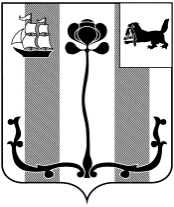 Российская ФедерацияИркутская областьАДМИНИСТРАЦИЯ ШЕЛЕХОВСКОГО МУНИЦИПАЛЬНОГО РАЙОНАП О С Т А Н О В Л Е Н И ЕОт _______________ № _______Об утверждении административного регламента предоставления муниципальной услуги «Выдача разрешения на строительство, внесение изменений в разрешение на строительство, в том числе в связи с необходимостью продления срока действия разрешения на строительство»В целях упорядочения процедуры выдачи разрешения на строительство, в соответствии с Градостроительным кодексом Российской Федерации, Федеральным законом от 06.10.2003 № 131-ФЗ «Об общих принципах организации местного самоуправления в Российской Федерации», Федеральным законом от 27.07.2010 № 210-ФЗ «Об организации предоставления государственных и муниципальных услуг», постановлением Администрации Шелеховского муниципального района от 03.11.2010 № 1217-па «О Порядке разработки и утверждения административных регламентов предоставления муниципальных услуг Шелеховского района», руководствуясь ст. ст. 30, 31, 34, 35 Устава Шелеховского района, Администрация Шелеховского муниципального районаП О С Т А Н О В Л Я Е Т:Утвердить административный регламент предоставления муниципальной услуги «Выдача разрешения на строительство, внесение изменений в разрешение на строительство, в том числе в связи с необходимостью продления срока действия разрешения на строительство».Признать утратившими силу:1) постановление Администрации Шелеховского муниципального района от 08.08.2018 № 490-па «Об утверждении Административного регламента предоставления муниципальной услуги «Выдача разрешения на строительство объекта капитального строительства»;2) пункт 1 постановления Администрации Шелеховского муниципального района от 20.12.2018 № 846-па «О внесении изменений в отдельные муниципальные правовые акты Шелеховского район»;3) постановление Администрации Шелеховского муниципального района от 23.05.2019 № 340-па «О внесении изменений в постановление Администрации Шелеховского муниципального района от 08.08.2018 № 490-па»;4) постановление Администрации Шелеховского муниципального района от 27.08.2020 № 470-па «О внесении изменений в постановление Администрации Шелеховского муниципального района от 08.08.2018 № 490-па».Настоящее постановление подлежит официальному опубликованию в газете «Шелеховский вестник» и размещению на официальном сайте Администрации Шелеховского муниципального района в информационно-телекоммуникационной сети «Интернет».Контроль за исполнением настоящего постановления возложить на заместителя Мэра района по экономике и финансам Савельева Д.С.Мэр Шелеховскогомуниципального района			            	                     М.Н. МодинУтвержденпостановлением Администрации Шелеховского муниципального районаот «__»__________ 20__  № ________Административный регламентпредоставления муниципальной услуги «Выдача разрешения на строительство, внесение изменений в разрешение на строительство, в том числе в связи с необходимостью продления срока действия разрешения на строительство»Раздел I. Общие положенияГлава 1. Предмет регулирования 1. Настоящий административный регламент предоставления муниципальной услуги «Выдача разрешения на строительство, внесение изменений в разрешение на строительство, в том числе в связи с необходимостью продления срока действия разрешения на строительство» (далее – административный регламент)  устанавливает порядок и стандарт предоставления муниципальной услуги, в том числе порядок взаимодействия Администрации Шелеховского муниципального района (далее – администрация) с физическими или юридическими лицами и их уполномоченными представителями, органами государственной власти, учреждениями и организациями, сроки и последовательность административных процедур (действий), осуществляемых администрацией в процессе реализации полномочий по выдаче разрешения на строительство объекта капитального строительства, расположенного на территории двух и более муниципальных образований Шелеховского района, внесению изменений в разрешение на строительство, в том числе в связи с необходимостью продления срока действия разрешения на строительство.2. Целью настоящего административного регламента является обеспечение открытости порядка предоставления муниципальной услуги, указанной в пункте 1 настоящего административного регламента (далее – муниципальная услуга), повышения качества ее исполнения, создания условий для участия граждан и юридических лиц в отношениях, возникающих при предоставлении муниципальной услуги.Глава 2. Круг заявителей3. Заявителями на предоставление муниципальной услуги могут быть физические и юридические лица, являющиеся застройщиками в соответствии с Градостроительным кодексом Российской Федерации (далее – заявители).4. От имени заявителя за предоставлением муниципальной услуги может обратиться его уполномоченный представитель (далее – представитель).Глава 3. Требования к порядку информирования о предоставлении муниципальной услуги5.  Для получения информации по вопросам предоставления муниципальной услуги и о ходе предоставления муниципальной услуги заявитель или его представитель обращается в Управление территориального развития и обустройства Администрации Шелеховского муниципального района (далее – управление).6. Информация по вопросам предоставления муниципальной услуги и о ходе предоставления муниципальной услуги предоставляется:при личном контакте с заявителем или его представителем;с использованием телефонной связи, через официальный сайт администрации в информационно-телекоммуникационной сети «Интернет» (далее – сеть «Интернет») по адресу http://sheladm.ru (далее – официальный сайт администрации), по электронной почте администрации adm@sheladm.ru (далее – электронная почта администрации);через федеральную государственную информационную систему «Единый портал государственных и муниципальных услуг» в сети «Интернет» по адресу http://gosuslugi.ru (далее – ЕПГУ);письменно в случае письменного обращения заявителя или его представителя.7. Сотрудники управления, осуществляющие предоставление информации по вопросам предоставления муниципальной услуги и о ходе предоставления муниципальной услуги, должны принять все необходимые меры по предоставлению заявителю или его представителю исчерпывающей информации по вопросам их обращений, в том числе с привлечением других должностных лиц администрации.8. Сотрудники управления предоставляют следующую информацию по вопросам предоставления муниципальной услуги и о ходе предоставления муниципальной услуги:об органе местного самоуправления Шелеховского района, предоставляющем муниципальную услугу, органах государственной власти и организациях, участвующих в предоставлении муниципальной услуги, включая информацию о месте их нахождения, графике работы, контактных телефонах;о порядке предоставления муниципальной услуги и ходе предоставления муниципальной услуги;о перечне документов, необходимых для предоставления муниципальной услуги;о времени приема документов, необходимых для предоставления муниципальной услуги;о сроке предоставления муниципальной услуги;об основаниях отказа в приеме документов, необходимых для предоставления муниципальной услуги;об основаниях отказа в предоставлении муниципальной услуги;о порядке обжалования решений и действий (бездействия), принимаемых (совершаемых) в рамках предоставления муниципальной услуги.9. Основными требованиями при предоставлении информации по вопросам предоставления муниципальной услуги и о ходе предоставления муниципальной услуги являются:актуальность;своевременность;четкость и доступность в изложении информации;полнота информации;соответствие информации требованиям законодательства.10. Предоставление информации по вопросам предоставления муниципальной услуги и о ходе предоставления муниципальной услуги по телефону осуществляется путем непосредственного общения заявителя или его представителя с сотрудником управления по телефону.11. При ответах на телефонные звонки сотрудники управления подробно и в вежливой (корректной) форме информируют заявителей или их представителей по интересующим их вопросам. Ответ на телефонный звонок начинается с информации о наименовании органа местного самоуправления, в которое позвонил заявитель или его представитель, фамилии, имени и (если имеется) отчестве лица, принявшего телефонный звонок.При невозможности сотрудника управления, принявшего звонок, самостоятельно ответить на поставленные вопросы телефонный звонок переадресовывается (переводится) на другого сотрудника управления или же заявителю или его представителю сообщается телефонный номер, по которому можно получить необходимую информацию по вопросам предоставления муниципальной услуги и о ходе предоставления муниципальной услуги.12.  Если заявителя или его представителя не удовлетворяет информация по вопросам предоставления муниципальной услуги и о ходе предоставления муниципальной услуги, предоставленная сотрудником управления, он может обратиться к Мэру Шелеховского муниципального района (далее - Мэр района) или к лицу, исполняющему его полномочия, в соответствии с графиком приема граждан.Личный прием граждан Мэром района проводится – первый, третий понедельник месяца с 15.00 – 17.00, по предварительной записи, которая осуществляется по телефону: 8 (39550) 4-13-35.13. Обращения заявителя или его представителя о предоставлении информации по вопросам предоставления муниципальной услуги и о ходе предоставления муниципальной услуги рассматриваются в течение 30 календарных дней со дня регистрации обращения.Днем регистрации обращения является день его поступления в отдел по контролю и делопроизводству администрации. В случае поступления обращения в рабочий день до 16-00, днем регистрации является следующий за ним рабочий день.Ответ на обращение, поступившее в администрацию в письменной форме, направляется по почтовому адресу, указанному в обращении, поступившем в администрацию в письменной форме.14. Информация о месте нахождения и графике работы управления, контактные телефоны, адрес официального сайта администрации и электронной почты администрации, порядке предоставления муниципальной услуги, а также о порядке получения информации по вопросам предоставления муниципальной услуги и о ходе предоставления муниципальной услуги размещается:а) на официальном сайте администрации;б) на ЕПГУ.15. На информационных стендах, расположенных в помещениях, занимаемых управлением, размещается следующая информация:об управлении, предоставляющем муниципальную услугу, включая информацию о месте нахождения, графике работы, контактных телефонах, адресе официального сайта администрации и электронной почты администрации;о порядке предоставления муниципальной услуги и ходе предоставления муниципальной услуги, в том числе об услугах, которые являются необходимыми и обязательными для предоставления муниципальной услуги;о перечне документов, необходимых для предоставления муниципальной услуги;о времени приема документов, необходимых для предоставления муниципальной услуги;о сроке предоставления муниципальной услуги;об основаниях отказа в приеме документов, необходимых для предоставления муниципальной услуги;об основаниях отказа в предоставлении муниципальной услуги;о порядке обжалования решений и действий (бездействия), принимаемых (совершаемых) в рамках предоставления муниципальной услуги;извлечения из законодательных и иных нормативных правовых актов, содержащих нормы, регулирующие предоставление муниципальной услуги;текст настоящего административного регламента.Раздел II. Стандарт предоставления муниципальной услугиГлава 4. Наименование муниципальной услуги16. Под муниципальной услугой в настоящем административном регламенте понимается выдача разрешения на строительство объекта капитального строительства (далее – разрешение на строительство), расположенного на территории двух и более муниципальных образований Шелеховского района.Глава 5. Наименование органа местного самоуправления, предоставляющего муниципальную услугу17. Органом местного самоуправления, предоставляющим муниципальную услугу, является администрация в лице управления –уполномоченного органа.18.  В предоставлении муниципальной услуги участвуют:Федеральная служба государственной регистрации, кадастра и картографии, ее территориальный орган или территориальный отдел территориального органа Федеральной службы государственной регистрации, кадастра и картографии (далее – Федеральная служба государственной регистрации, кадастра и картографии);Федеральная налоговая служба или ее территориальные органы (далее – Федеральная налоговая служба);Енисейское управление Федеральной службы по экологическому, технологическому и атомному надзору в случае, если объект капитального строительства относится к объектам, в отношении которых осуществляется федеральный государственный строительный надзор, Служба государственного строительного надзора Иркутской области в случае, если объект капитального строительства относится к объектам, в отношении которых осуществляется региональный государственный строительный надзор (далее – Служба государственного строительного надзора);Управление Федеральной службы по надзору в сфере природопользования по Иркутской области (далее – Управление по надзору в сфере природопользования);исполнительный орган государственной власти Иркутской области, уполномоченный в области охраны объектов культурного наследия;исполнительный орган государственной власти Иркутской области, уполномоченный на проведение государственной экологической экспертизы;федеральное автономное учреждение «Главное управление государственной экспертизы»;органы государственной власти, органы местного самоуправления, принявшие решение об установлении или изменении зоны с особыми условиями использования территории;юридические лица, аккредитованные на право проведения негосударственной экспертизы проектной документации;орган государственной власти (государственный орган), Государственная корпорация по атомной энергии «Росатом», Государственная корпорация по космической деятельности «Роскосмос», орган управления государственным внебюджетным фондом или орган местного самоуправления, осуществляющие полномочия государственного (муниципального) заказчика при осуществлении бюджетных инвестиций;саморегулируемые организации, осуществляющие подготовку проектной документации.19.  При предоставлении муниципальной услуги сотрудники управления не вправе требовать от заявителей или их представителей осуществления действий, в том числе согласований, необходимых для получения муниципальной услуги и связанных с обращением в государственные органы, органы местного самоуправления и организации, за исключением получения услуг, включенных в перечень услуг, которые являются необходимыми 
и обязательными для предоставления муниципальных услуг, утвержденный решением Думы Шелеховского муниципального района от 03.04.2012                № 14-рд.Глава 6. Результат предоставления муниципальной услуги20. Результатом предоставления муниципальной услуги является:1) разрешение на строительство;2) уведомление об отказе в выдаче разрешения на строительство. Глава 7. Срок предоставления муниципальной услуги21. Муниципальная услуга предоставляется в течение 5 рабочих дней со дня поступления запроса о предоставлении муниципальной услуги в администрацию. 22. В случае, если подано заявление о выдаче разрешения на строительство объекта капитального строительства, который не является линейным объектом и строительство или реконструкция которого планируется в границах территории исторического поселения федерального или регионального значения, и к указанному заявлению не приложено заключение, указанное в подпункте 15 пункта 32 настоящего административного регламента, либо в указанном заявлении не содержится указание на типовое архитектурное решение, в соответствии с которым планируется строительство или реконструкция объекта капитального строительства, срок предоставления муниципальной услуги составляет 30 календарных дней со дня поступления заявления о выдаче разрешения на строительство в администрацию.23. Приостановление предоставления муниципальной услуги федеральным законодательством и законодательством Иркутской области не предусмотрено.24. В течение пяти рабочих дней со дня поступления заявления о внесении изменений в разрешение на строительство принимается решение о внесении изменений в разрешение на строительство или об отказе во внесении изменений в данное разрешение с указанием причин отказа.Глава 8. Нормативные правовые акты, регулирующие предоставление муниципальной услуги25. Перечень нормативных правовых актов, регулирующих предоставление муниципальной услуги (с указанием их реквизитов 
и источников официального опубликования), размещается на официальном сайте администрации и на ЕПГУ.Глава 9. Исчерпывающий перечень документов, необходимых
в соответствии с нормативными правовыми актами для предоставления муниципальной услуги и услуг, которые являются необходимыми
и обязательными для предоставления муниципальной услуги,подлежащих представлению заявителем или его представителем,
способы их получения заявителем или его представителем,
в том числе в электронной форме, порядок их представления26. Для получения муниципальной услуги заявитель или его представитель обращается в администрацию с заявлением о выдаче разрешения на строительство (далее – заявление) по формам согласно приложениям 1-6 к настоящему административному регламенту.В случае направления заявления посредством ЕПГУ формирование заявления осуществляется посредством заполнения интерактивной формы на ЕПГУ без необходимости дополнительной подачи заявления в какой-либо иной форме.В заявлении также указывается один из следующих способов получения результата предоставления муниципальной услуги: а) получение лично в уполномоченном органе;б) в форме электронного документа в личном кабинете на ЕПГУ;в) почтовое отправление с уведомлением о вручении.27. К заявлению заявитель или его представитель прилагает следующие документы:1) документ, подтверждающий личность заявителя;2) документ, подтверждающий полномочия представителя заявителя, в случае, если уведомление о планируемом строительстве направлено представителем заявителя;3) заверенный перевод на русский язык документов о государственной регистрации юридического лица в соответствии с законодательством иностранного государства в случае, если заявителем является иностранное юридическое лицо;4) письменное согласие всех правообладателей объекта капитального строительства в случае реконструкции такого объекта, за исключением случаев, предусмотренных подпунктом 5 настоящего пункта, согласие правообладателей всех домов блокированной застройки в одном ряду в случае реконструкции одного из домов блокированной застройки;5) решение общего собрания собственников помещений и машино-мест в многоквартирном доме, принятое в соответствии с жилищным законодательством в случае реконструкции многоквартирного дома, или, если в результате такой реконструкции произойдет уменьшение размера общего имущества в многоквартирном доме, согласие всех собственников помещений и машино-мест в многоквартирном доме;6) соглашение о проведении реконструкции, определяющее в том числе условия и порядок возмещения ущерба, причиненного объекту капитального строительства государственной (муниципальной) собственности, правообладателем которого является государственное (муниципальное) унитарное предприятие, государственное (муниципальное) бюджетное или автономное учреждение, в отношении которого орган государственной власти (государственный орган) или орган местного самоуправления, являющийся государственным (муниципальным) заказчиком при проведении реконструкции, осуществляет соответственно функции и полномочия учредителя или права собственника имущества, – в случае проведения такой реконструкции указанными органами или Государственной корпорацией по атомной энергии «Росатом», Государственной корпорацией по космической деятельности «Роскосмос», органом управления государственным внебюджетным фондом;7) документы, предусмотренные законодательством Российской Федерации об объектах культурного наследия, в случае, если при проведении работ по сохранению объекта культурного наследия затрагиваются конструктивные и другие характеристики надежности и безопасности такого объекта;8) правоустанавливающие документы на земельный участок, в том числе соглашение об установлении сервитута, решение об установлении публичного сервитута, а также схема расположения земельного участка или земельных участков на кадастровом плане территории, на основании которой был образован указанный земельный участок и выдан градостроительный план земельного участка в случае, предусмотренном частью 1.1 статьи 57.3 Градостроительного кодекса Российской Федерации (в случае отсутствия указанных документов (их копий или сведений, содержащихся в них) в Едином государственном реестре недвижимости) – за исключением случаев, предусмотренных частью 7.3 статьи 51 Градостроительного кодекса Российской Федерации;9) реквизиты утвержденного проекта межевания территории либо схема расположения земельного участка или земельных участков на кадастровом плане территории – в случаях, предусмотренных частью 7.3 статьи 51 Градостроительного кодекса Российской Федерации;10) результаты инженерных изысканий и следующие материалы, содержащиеся в утвержденной в соответствии с частью 15 статьи 48 Градостроительного кодекса Российской Федерации проектной документации (в случае отсутствия указанных документов (их копий или сведений, содержащихся в них) в едином государственном реестре заключений  экспертизы проектной документации объектов капитального строительства (далее – единый государственный реестр заключений):а) пояснительная записка;б) схема планировочной организации земельного участка, выполненная в соответствии с информацией, указанной в градостроительном плане земельного участка, а в случае подготовки проектной документации применительно к линейным объектам проект полосы отвода, выполненный в соответствии с проектом планировки территории (за исключением случаев, при которых для строительства, реконструкции линейного объекта не требуется подготовка документации по планировке территории);в) разделы, содержащие архитектурные и конструктивные решения, а также решения и мероприятия, направленные на обеспечение доступа инвалидов к объекту капитального строительства (в случае подготовки проектной документации применительно к объектам здравоохранения, образования, культуры, отдыха, спорта и иным объектам социально-культурного и коммунально-бытового назначения, объектам транспорта, торговли, общественного питания, объектам делового, административного, финансового, религиозного назначения, объектам жилищного фонда);г) проект организации строительства объекта капитального строительства (включая проект организации работ по сносу объектов капитального строительства, их частей в случае необходимости сноса объектов капитального строительства, их частей для строительства, реконструкции других объектов капитального строительства);11) положительное заключение экспертизы проектной документации (в части соответствия проектной документации требованиям, указанным в пункте 1 части 5 статьи 49 Градостроительного кодекса Российской Федерации), в соответствии с которой осуществляются строительство, реконструкция объекта капитального строительства, в том числе в случае, если данной проектной документацией предусмотрены строительство или реконструкция иных объектов капитального строительства, включая линейные объекты (применительно к отдельным этапам строительства в случае, предусмотренном частью 12.1 статьи 48 Градостроительного кодекса Российской Федерации), если такая проектная документация подлежит экспертизе в соответствии со статьей 49 Градостроительного кодекса Российской Федерации (в случае отсутствия указанного заключения (его копии или сведений, содержащихся в нем) в едином государственном реестре заключений);12) положительное заключение государственной экспертизы проектной документации в случаях, предусмотренных частью 3.4 статьи 49 Градостроительного кодекса Российской Федерации (в случае отсутствия указанного заключения (его копии или сведений, содержащихся в нем) в едином государственном реестре заключений);13) положительное заключение государственной экологической экспертизы проектной документации в случаях, предусмотренных частью 6 статьи 49 Градостроительного кодекса Российской Федерации (в случае отсутствия указанного заключения (его копии или сведений, содержащихся в нем) в едином государственном реестре заключений).В случае направления заявления посредством ЕПГУ сведения из документа, удостоверяющего личность заявителя, представителя формируются при подтверждении учетной записи в Единой системе идентификации и аутентификации (далее – ЕСИА) из состава соответствующих данных указанной учетной записи и могут быть проверены путем направления запроса с использованием системы межведомственного электронного взаимодействия.28. Способы получения заявителем или его представителем документов, указанных в пункте 27 настоящего административного регламента:1) для получения документа, указанного в подпункте 1 пункта 27 настоящего административного регламента, заявитель или его представитель обращается в органы государственной власти, организации в соответствии с законодательством Российской Федерации;2) для получения документов, указанных в подпунктах 2 и 3 пункта 27 настоящего административного регламента, заявитель обращается к нотариусу или должностному лицу, уполномоченному совершать нотариальные действия;3) для получения документа, указанного в подпункте 4 пункта 27 настоящего административного регламента, заявитель обращается к правообладателям объекта капитального строительства;4) для получения документа, указанного в подпункте 5 пункта 27 настоящего административного регламента, заявитель обращается к собственникам помещений и машино-мест в многоквартирном доме;5) для получения документа, указанного в подпункте 6 пункта 27 настоящего административного регламента, заявитель обращается в орган (организацию), заключившие соответствующие соглашение;6) для получения документа, указанного в подпункте 7 пункта 27 настоящего административного регламента, заявитель обращается в исполнительный орган государственной власти Иркутской области, уполномоченный в области охраны объектов культурного наследия;7) для получения документов, указанных в подпункте 8, 9 пункта 27 настоящего административного регламента, заявитель или его представитель обращается к собственнику или иному владельцу земельного участка;8) для получения документов, указанных в подпункте 10 пункта 27 настоящего административного регламента, заявитель или его представитель обращается в федеральное автономное учреждение «Главное управление государственной экспертизы» или в организацию, осуществившую инженерные изыскания;9) для получения документов, указанных в подпункте 11 пункта 27 настоящего административного регламента, заявитель или его представитель обращается в федеральное автономное учреждение «Главное управление государственной экспертизы», исполнительный орган государственной власти Иркутской области, уполномоченный на осуществление государственного строительного надзора, или к юридическим лицам, аккредитованным на право проведения негосударственной экспертизы проектной документации;10) для получения документов, указанных в подпункте 12 пункта 27 настоящего административного регламента, заявитель или его представитель обращается в федеральное автономное учреждение «Главное управление государственной экспертизы» или в исполнительный орган государственной власти Иркутской области, уполномоченный на осуществление государственного строительного надзора;11) для получения документов, указанных в подпункте 13 пункта 27 настоящего административного регламента, заявитель или его представитель обращается в федеральное автономное учреждение «Главное управление государственной экспертизы» или в исполнительный орган государственной власти Иркутской области, уполномоченный на проведение государственной экологической экспертизы.29. Заявитель или его представитель представляет (направляет) заявление и документы, указанные в пункте 27 настоящего административного регламента, одним из следующих способов:путем личного обращения в управление;через организации почтовой связи. В этом случае документы представляются в копиях, заверенных нотариусом или должностным лицом, уполномоченным в соответствии с законодательством на совершение нотариальных действий или органом (должностным лицом), уполномоченным на выдачу соответствующего документа;в электронной форме посредством ЕПГУ.В случае, если проектная документация объекта капитального строительства и (или) результаты инженерных изысканий, выполненные для подготовки такой проектной документации, а также иные документы, необходимые для проведения государственной экспертизы проектной документации и (или) результатов инженерных изысканий, представлялись в электронной форме, документы, предусмотренные пунктом 27 настоящего административного регламента, направляются в администрацию исключительно в электронной форме способом, указанным в подпункте 3 настоящего пункта.30.  При предоставлении муниципальной услуги сотрудники управления не вправе требовать от заявителя или его представителя документы, не указанные в пунктах 26, 27 настоящего административного регламента.31. Требования к документам, представляемым заявителем или его представителем:документы должны иметь печати, подписи уполномоченных должностных лиц государственных органов, органов местного самоуправления или должностных лиц иных организаций, выдавших данные документы или удостоверивших подлинность копий документов. Требование о наличии печати не распространяется на документы, выданные хозяйственными обществами, у которых в соответствии с законодательством Российской Федерации и (или) учредительными документами отсутствует печать;тексты документов должны быть написаны разборчиво;документы не должны иметь подчисток, приписок, зачеркнутых слов и не оговоренных в них исправлений;документы не должны быть исполнены карандашом;документы не должны иметь повреждений, наличие которых 
не позволяет однозначно истолковать их содержание.Глава 10. Исчерпывающий перечень документов, необходимых в соответствии с нормативными правовыми актами для предоставления муниципальной услуги, которые находятся в распоряжении государственных органов, органов местного самоуправления и иных органов, участвующих в предоставлении муниципальной услуги, и которые заявитель или его представитель вправе представить32. К документам, необходимым для предоставления муниципальной услуги, которые находятся в распоряжении государственных органов, органов местного самоуправления и иных органов, участвующих в предоставлении государственных или муниципальных услуг, и которые заявитель вправе представить, относятся:1) выписка из Единого государственного реестра индивидуальных предпринимателей – для заявителей, являющихся индивидуальными предпринимателями;2) выписка из Единого государственного реестра юридических лиц – для заявителей, являющихся юридическими лицами;3) правоустанавливающие документы на земельный участок, в том числе соглашение об установлении сервитута, решение об установлении публичного сервитута, а также схема расположения земельного участка или земельных участков на кадастровом плане территории, на основании которой был образован указанный земельный участок и выдан градостроительный план земельного участка в случае, предусмотренном частью 11 статьи 573 Градостроительного кодекса Российской Федерации (за исключением случаев, предусмотренных частью 73 статьи 51 Градостроительного кодекса Российской Федерации, а также случая отсутствия указанных документов (их копий или сведений, содержащихся в них) в Едином государственном реестре недвижимости);4) соглашение о передаче органом государственной власти (государственным органом), Государственной корпорацией по атомной энергии «Росатом», Государственной корпорацией по космической деятельности «Роскосмос», органом управления государственным внебюджетным фондом или органом местного самоуправления полномочий государственного (муниципального) заказчика, заключенное при осуществлении бюджетных инвестиций, а также правоустанавливающие документы на земельный участок правообладателя, с которым заключено это соглашение – в случае заключения такого соглашения;5) градостроительный план земельного участка, выданный не ранее чем за три года до дня представления заявления на получение разрешения на строительство, или в случае выдачи разрешения на строительство линейного объекта реквизиты проекта планировки территории и проекта межевания территории (за исключением случаев, при которых для строительства, реконструкции линейного объекта не требуется подготовка документации по планировке территории), реквизиты проекта планировки территории - в случае выдачи разрешения на строительство линейного объекта, для размещения которого не требуется образование земельного участка;6) результаты инженерных изысканий и следующие материалы, содержащиеся в утвержденной в соответствии с частью 15 статьи 48 Градостроительного кодекса Российской Федерации проектной документации (за исключением случая отсутствия указанных документов (их копий или сведений, содержащихся в них) в едином государственном реестре заключений):а) пояснительная записка;б) схема планировочной организации земельного участка, выполненная в соответствии с информацией, указанной в градостроительном плане земельного участка, а в случае подготовки проектной документации применительно к линейным объектам проект полосы отвода, выполненный в соответствии с проектом планировки территории (за исключением случаев, при которых для строительства, реконструкции линейного объекта не требуется подготовка документации по планировке территории);в) разделы, содержащие архитектурные и конструктивные решения, а также решения и мероприятия, направленные на обеспечение доступа инвалидов к объекту капитального строительства (в случае подготовки проектной документации применительно к объектам здравоохранения, образования, культуры, отдыха, спорта и иным объектам социально-культурного и коммунально-бытового назначения, объектам транспорта, торговли, общественного питания, объектам делового, административного, финансового, религиозного назначения, объектам жилищного фонда);г) проект организации строительства объекта капитального строительства (включая проект организации работ по сносу объектов капитального строительства, их частей в случае необходимости сноса объектов капитального строительства, их частей для строительства, реконструкции других объектов капитального строительства);7) положительное заключение экспертизы проектной документации (в части соответствия проектной документации требованиям, указанным в пункте 1 части 5 статьи 49 Градостроительного кодекса Российской Федерации), в соответствии с которой осуществляются строительство, реконструкция объекта капитального строительства, в том числе в случае, если данной проектной документацией предусмотрены строительство или реконструкция иных объектов капитального строительства, включая линейные объекты (применительно к отдельным этапам строительства в случае, предусмотренном частью 121 статьи 48 Градостроительного кодекса Российской Федерации), если такая проектная документация подлежит экспертизе в соответствии со статьей 49 Градостроительного кодекса Российской Федерации (за исключением случая отсутствия указанного заключения (его копии или сведений, содержащихся в нем) в едином государственном реестре заключений);8) положительное заключение государственной экспертизы проектной документации в случаях, предусмотренных частью 34 статьи 49 Градостроительного кодекса Российской Федерации (за исключением случая отсутствия указанного заключения (его копии или сведений, содержащихся в нем) в едином государственном реестре заключений);9) положительное заключение государственной экологической экспертизы проектной документации в случаях, предусмотренных частью 6 статьи 49 Градостроительного кодекса Российской Федерации (за исключением случая отсутствия указанного заключения (его копии или сведений, содержащихся в нем) в едином государственном реестре заключений);10) подтверждение соответствия вносимых в проектную документацию изменений требованиям, указанным в части 38 статьи 49 Градостроительного кодекса Российской Федерации, предоставленное лицом, являющимся членом саморегулируемой организации, основанной на членстве лиц, осуществляющих подготовку проектной документации, и утвержденное привлеченным этим лицом в соответствии с Градостроительным кодексом Российской Федерации специалистом по организации архитектурно-строительного проектирования в должности главного инженера проекта, в случае внесения изменений в проектную документацию в соответствии с частью 38 статьи 49 Градостроительного кодекса Российской Федерации;11) подтверждение соответствия вносимых в проектную документацию изменений требованиям, указанным в части 39 статьи 49 Градостроительного кодекса Российской Федерации, предоставленное органом государственной власти или организацией, проводившими экспертизу проектной документации, в случае внесения изменений в проектную документацию в ходе экспертного сопровождения в соответствии с частью 39 статьи 49 Градостроительного кодекса Российской Федерации;12) разрешение на отклонение от предельных параметров разрешенного строительства, реконструкции – в случае, если застройщику было предоставлено такое разрешение в соответствии со статьей 40 Градостроительного кодекса Российской Федерации;13) копия свидетельства об аккредитации юридического лица, выдавшего положительное заключение негосударственной экспертизы проектной документации – в случае, если представлено заключение негосударственной экспертизы проектной документации ;14) копия решения об установлении или изменении зоны с особыми условиями использования территории – в случае строительства объекта капитального строительства, в связи с размещением которого в соответствии с законодательством Российской Федерации подлежит установлению зона с особыми условиями использования территории, или в случае реконструкции объекта капитального строительства, в результате которой в отношении реконструированного объекта подлежит установлению зона с особыми условиями использования территории или ранее установленная зона с особыми условиями использования территории подлежит изменению;15) заключение исполнительного органа государственной власти Иркутской области, уполномоченного в области охраны объектов культурного наследия, о соответствии раздела проектной документации объекта капитального строительства, содержащего архитектурные решения, предмету охраны исторического поселения и требованиям к архитектурным решениям объектов капитального строительства, установленным градостроительным регламентом применительно к территориальной зоне, расположенной в границах территории исторического поселения федерального или регионального значения, – в случае, если строительство или реконструкция объекта капитального строительства планируется в границах территории исторического поселения федерального или регионального значения;16) копия договора о развитии территории – в случае, если строительство, реконструкцию объектов капитального строительства планируется осуществлять в границах территории, в отношении которой органом местного самоуправления принято решение о комплексном развитии  территории (за исключением случаев самостоятельной реализации Российской Федерацией, Иркутской областью или муниципальным образованием решения о комплексном развитии территории или реализации такого решения юридическим лицом, определенным в соответствии с Градостроительным кодексом Российской Федерации Российской Федерацией или Иркутской областью.33. Для получения документов, указанных в пункте 32 настоящего административного регламента, заявитель или его представитель вправе обратиться в органы, участвующие в предоставлении муниципальной услуги, предусмотренные пунктом 18 настоящего административного регламента, с запросом в виде бумажного документа путем направления по почте, представления непосредственно в орган, в электронной форме с использованием интернет-технологий, включая ЕПГУ.34. Заявитель или его представитель вправе представить документы, указанные в пункте 32 настоящего административного регламента, способами, установленными в пункте 29 настоящего административного регламента.35. Непредставление (несвоевременное представление) государственными органами власти, органами местного самоуправления, организациями находящихся в их распоряжении документов и информации не может являться основанием для отказа в выдаче разрешения на строительство, во внесении изменений в разрешение на строительство.Глава 11. Запрет требовать от заявителя представления документов и информации36. Сотрудники управления при предоставлении муниципальной услуги не вправе требовать от заявителей или их представителей:1) представления документов и информации или осуществления действий, представление или осуществление которых не предусмотрено нормативными правовыми актами, регулирующими отношения, возникающие в связи с предоставлением муниципальной услуги;2) представления документов и информации, которые в соответствии с нормативными правовыми актами Российской Федерации, нормативными правовыми актами Иркутской области и муниципальными правовыми актами находятся в распоряжении администрации, государственных органов, органов местного самоуправления и (или) подведомственных государственным органам и органам местного самоуправления организаций, участвующих в предоставлении муниципальной услуги, за исключением документов, включенных в определенный частью 6 статьи 7 Федерального закона от 27 июля 2010 года № 210-ФЗ «Об организации предоставления государственных и муниципальных услуг» перечень документов;3) осуществления действий, в том числе согласований, необходимых для получения муниципальной услуги и связанных с обращением в иные государственные органы, органы местного самоуправления и организации;4) представления документов и информации, отсутствие и (или) недостоверность которых не указывались при первоначальном отказе в предоставлении муниципальной услуги, за исключением следующих случаев:а) изменение требований нормативных правовых актов, касающихся предоставления муниципальной услуги, после первоначальной подачи запроса о предоставлении муниципальной услуги;б) наличие ошибок в запросе о предоставлении муниципальной услуги и документах, поданных заявителем или его представителем после первоначального отказа в предоставлении муниципальной услуги и не включенных в представленный ранее комплект документов;в) истечение срока действия документов или изменение информации после первоначального отказа в предоставлении муниципальной услуги;г) выявление документально подтвержденного факта (признаков) ошибочного или противоправного действия (бездействия) должностного лица администрации, при первоначальном отказе в предоставлении муниципальной услуги.Глава 12. Исчерпывающий перечень оснований для отказа в приеме документов, необходимых для предоставления муниципальной услуги37. Основаниями для отказа в приеме документов являются:1) несоответствие представленных заявителем или его представителем документов требованиям, указанным в пункте 31 настоящего административного регламента;2) наличие в документах нецензурных либо оскорбительных выражений, угроз жизни, здоровью и имуществу должностных лиц администрации, а также членов их семей;3) заявление о предоставлении муниципальной услуги подано в орган местного самоуправления или организацию, в полномочия которых не входит предоставление услуги;4) неполное заполнение полей в форме заявления, в том числе в интерактивной форме заявления на ЕПГУ.38.  В случае установления оснований для отказа в приеме документов сотрудник управления, осуществляющий предоставления муниципальной услуги, совершает действия по уведомлению заявителя или его представителя в порядке, предусмотренном пунктом 89 настоящего административного регламента.39. Отказ в приеме документов не препятствует повторному обращению заявителя или его представителя за предоставлением муниципальной услуги и может быть обжалован заявителем или его представителем в порядке, установленном действующим законодательством.Глава 13. Исчерпывающий перечень оснований для приостановления предоставления или отказа в предоставлении муниципальной услуги40. Основания для приостановления предоставления муниципальной услуги законодательством Российской Федерации и Иркутской области не предусмотрены.41. Основанием для отказа в случае предоставления заявления о выдаче разрешения на строительство является:  1) отсутствие документов, указанных в пункте 27 настоящего административного регламента;2) несоответствие представленных документов требованиям к строительству, реконструкции объекта капитального строительства, установленным на дату выдачи представленного для получения разрешения на строительство градостроительного плана земельного участка;3) несоответствие представленных документов, в случае выдачи разрешения на строительство линейного объекта, требованиям проекта планировки территории и проекта межевания территории (за исключением случаев, при которых для строительства, реконструкции линейного объекта не требуется подготовка документации по планировке территории);4) несоответствие представленных документов разрешенному использованию земельного участка и (или) ограничениям, установленным в соответствии с земельным и иным законодательством Российской Федерации и действующим на дату выдачи разрешения на строительство;5) несоответствие представленных документов требованиям, установленным в разрешении на отклонение от предельных параметров разрешенного строительства, реконструкции;6) заключение органа исполнительной власти субъекта Российской Федерации, уполномоченного в области охраны объектов культурного наследия, о несоответствии раздела проектной документации объекта капитального строительства предмету охраны исторического поселения и требованиям к архитектурным решениям объектов капитального строительства, установленным градостроительным регламентом применительно к территориальной зоне, расположенной в границах территории исторического поселения федерального или регионального значения;7) отсутствие документации по планировке территории, утвержденной в соответствии с договором о комплексном развитии территории (за исключением случаев самостоятельной реализации Российской Федерацией, субъектом Российской Федерации или муниципальным образованием решения о комплексном развитии территории застройки или реализации такого решения юридическим лицом, определенным в соответствии с Градостроительным кодексом Российской Федерацией или субъектом Российской Федерации), в случае, если строительство, реконструкция объекта капитального строительства планируются на территории, в отношении которой органом местного самоуправления принято решение о комплексном развитии территории по инициативе органа местного самоуправления.42. Основанием для отказа в случае представления уведомления об образовании земельного участка путем объединения земельных участков, в отношении которых или одного из которых в соответствии с Градостроительным кодексом Российской Федерации выдано разрешение на строительство, является:  1) отсутствие в уведомлении об образовании земельного участка путем объединения земельных участков, в отношении которых или одного из которых в соответствии с Градостроительным кодексом Российской Федерации выдано разрешение на строительство, реквизитов решения об образовании земельного участка в случае, если в соответствии с земельным законодательством решение об образовании земельного участка принимает исполнительный орган государственной власти или орган местного самоуправления;2) недостоверность сведений, указанных в уведомлении об образовании земельного участка путем объединения земельных участков, в отношении которых или одного из которых в соответствии с Градостроительным кодексом Российской Федерации выдано разрешение на строительство.43. Основанием для отказа в случае представления уведомления об образовании земельного участка путем раздела, перераспределения земельных участков или выдела из земельных участков, в отношении которых в соответствии с Градостроительным кодексом Российской Федерации выдано разрешение на строительство, является:  1) отсутствие в уведомлении об образовании земельного участка путем раздела, перераспределения земельных участков или выдела из земельных участков реквизитов решения об образовании земельных участков в случае, если в соответствии с земельным законодательством решение об образовании земельного участка принимает исполнительный орган государственной власти или орган местного самоуправления;2) недостоверность сведений, указанных в уведомлении об образовании земельного участка путем раздела, перераспределения земельных участков или выдела из земельных участков, в отношении которых в соответствии с Градостроительным кодексом Российской Федерации выдано разрешение на строительство;3) несоответствие планируемого размещения объекта капитального строительства требованиям к строительству, реконструкции объекта капитального строительства, установленным на дату выдачи градостроительного плана образованного земельного участка путем раздела, перераспределения земельных участков или выдела из земельных участков, в отношении которых в соответствии с Градостроительным кодексом Российской Федерации выдано разрешение на строительство;4) представленный градостроительный план земельного участка, образованного путем раздела, перераспределения земельных участков или выдела из земельных участков, в отношении которых в соответствии с Градостроительным кодексом Российской Федерации выдано разрешение на строительство, выдан ранее чем за три года до дня направления уведомления об образовании земельного участка путем раздела, перераспределения земельных участков или выдела из земельных участков;5) несоответствие планируемого объекта капитального строительства разрешенному использованию земельного участка и (или) ограничениям, установленным в соответствии с земельным и иным законодательством Российской Федерации, и действующим на дату принятия решения о внесении изменений в разрешение на строительство в случае образования земельных участков путем раздела, перераспределения земельных участков или выдела из земельных участков, в отношении которых в соответствии с Градостроительным кодексом Российской Федерации выдано разрешение на строительство.44. Основанием для отказа в случае представления заявителем уведомления о переходе права пользования недрами является:  1) отсутствие в уведомлении о переходе права пользования недрами реквизитов решения о предоставлении права пользования недрами и решения о переоформлении лицензии на право пользования недрами;2) недостоверность сведений, указанных в уведомлении о переходе права пользования недрами.45. Основанием для отказа в случае представления заявителем уведомления о переходе прав на земельный участок является:  1) отсутствие в уведомлении о переходе прав на земельный участок реквизитов правоустанавливающих документов на такой земельный участок;2) отсутствие правоустанавливающих документов на земельный участок в случае, если в Едином государственном реестре недвижимости не содержатся сведения о правоустанавливающих документах на земельный участок;3) недостоверность сведений, указанных в уведомлении о переходе прав на земельный участок, в отношении которого в соответствии с Градостроительным кодексом Российской Федерации выдано разрешение на строительство. 46. Основанием для отказа в случае представления заявления о внесении изменений в связи с необходимостью продления срока действия разрешения на строительство является:  1) наличие информации о выявленном в рамках государственного строительного надзора, государственного земельного надзора или муниципального земельного контроля факте отсутствия начатых работ по строительству, реконструкции на день подачи заявления о внесении изменений в связи с необходимостью продления срока действия разрешения на строительство;2) наличие информации органа государственного строительного надзора об отсутствии извещения о начале работ по строительству, реконструкции, если направление такого извещения является обязательным в соответствии с требованиями части 5 статьи 52 Градостроительного кодекса Российской Федерации;3) подача заявления о внесении изменений менее чем за десять рабочих дней до истечения срока действия разрешения на строительство.47. Основанием для отказа в случае представления заявителем заявления о внесении изменений (за исключением заявления о внесении изменений в связи с необходимостью продления срока действия разрешения на строительство) является:  1) отсутствие документов, указанных в пункте 27 настоящего административного регламента;2) несоответствие планируемого размещения объекта капитального строительства требованиям к строительству, реконструкции объекта капитального строительства, установленным на дату выдачи представленного для получения разрешения на строительство или для внесения изменений в разрешение на строительство градостроительного плана земельного участка;3) представление для внесения изменений в разрешение на строительство градостроительного плана земельного участка, выданного после получения разрешения на строительство, но ранее чем за три года до дня направления заявления о внесении изменений в разрешение на строительство;4) несоответствие планируемого объекта капитального строительства разрешенному использованию земельного участка и (или) ограничениям, установленным в соответствии с земельным и иным законодательством Российской Федерации и действующим на дату принятия решения о внесении изменений в разрешение на строительство;5) несоответствие планируемого размещения объекта капитального строительства требованиям, установленным в разрешении на отклонение от предельных параметров разрешенного строительства, реконструкции;6) подача заявления о внесении изменений менее чем за десять рабочих дней до истечения срока действия разрешения на строительство.48. Непредставление (несвоевременное представление) государственными органами власти, органами местного самоуправления, организациями находящихся в их распоряжении документов и информации не может являться основанием для отказа в предоставлении муниципальной услуги.49. Отказ в предоставлении муниципальной услуги может быть обжалован в порядке, установленном действующим законодательством.Глав 14. Перечень услуг, которые являются необходимым и обязательными для предоставления муниципальной услуги, в том числе сведения о документе (документах), выдаваемом (выдаваемых) организациями, участвующими в предоставлении муниципальной услуги50. В соответствии с перечнем услуг, которые являются необходимыми и обязательными для предоставления муниципальных услуг, утвержденным решением Думы Шелеховского муниципального района от 03.04.2012                № 14-рд, услугами, которые являются необходимыми и обязательными для предоставления муниципальной услуги, являются:1) выдача акта приемки выполненных работ по сохранению объекта культурного наследия;2) выдача градостроительного плана земельного участка;3) оформление схемы расположения земельного участка;4) предоставление разрешения на отклонение от предельных параметров разрешенного строительства, реконструкции объектов капитального строительства;5) подготовка заключения государственной экологической экспертизы;6) подготовка заключения экспертизы проектной документации объекта капитального строительства.Глава 15. Порядок, размер и основания взимания государственной пошлины или иной платы, взимаемой за предоставление муниципальной услуги51. Муниципальная услуга предоставляется без взимания государственной пошлины или иной платы.52.  В случае внесения изменений в выданный в результате предоставления муниципальной услуги документ, направленный на исправление ошибок и опечаток, допущенных по вине администрации, а также должностных лиц администрации плата с заявителя или его представителя не взимается.Глава 16. Порядок, размер и основания взимания платы за предоставление услуг, которые являются необходимыми и обязательными для предоставления муниципальной услуги, включая информацию о методике расчета размера такой платы53. Плата за услуги, которые являются необходимыми и обязательными для предоставления муниципальной услуги, отсутствует.Глава 17. Максимальный срок ожидания в очереди при подаче заявления и при получении результата предоставления услуги54. Максимальное время ожидания в очереди при подаче заявления и документов не должно превышать 15 минут.55. Максимальное время ожидания в очереди при получении результата муниципальной услуги не должно превышать 15 минут.Глава 18. Срок и порядок регистрации заявления, в том числе в электронной форме56. Регистрацию заявления и документов, представленных заявителем или его представителем, осуществляет должностное лицо администрации, ответственное за регистрацию документов в системе электронного документооборота «Дело» путем присвоения указанным документам входящего номера с указанием даты получения.Регистрация заявления и документов, представленных заявителем или его представителем, посредством ЕГПУ, осуществляется автоматизировано, путем присвоения указанным документам входящего номера с указанием даты получения.57. Срок регистрации представленного в администрацию заявления и документов не должен превышать 15 минут, при направлении документов через организации почтовой связи 1 рабочий день со дня получения должностным лицом администрации документов.58. Днем регистрации заявления и документов является день его поступления в администрацию (до 16-00). При поступлении заявления после 16-00 его регистрация осуществляется следующим рабочим днем.Глава 19. Требования к помещениям, в которых предоставляется муниципальная услуга59. Вход в здание управления оборудуется информационной табличкой (вывеской), содержащей информацию о полном наименовании управления.60. Администрация в лице управления обеспечивает инвалидам (включая инвалидов, использующих кресла-коляски и собак-проводников):1) сопровождение инвалидов, имеющих стойкие расстройства функции зрения и самостоятельного передвижения, и оказание им помощи в здании управления;2) допуск в здание управления собаки-проводника при наличии документа, подтверждающего ее специальное обучение и выдаваемого по форме и в порядке, которые определяются федеральным органом исполнительной власти, осуществляющим функции по выработке и реализации государственной политики и нормативно-правовому регулированию в сфере социальной защиты населения;3) оказание должностными лицами и сотрудниками управления помощи инвалидам в преодолении барьеров, мешающих получению ими услуг наравне с другими лицами.В случаях, если здание невозможно полностью приспособить с учетом потребностей инвалидов, администрация до его реконструкции или капитального ремонта принимает согласованные с одним из общественных объединений инвалидов, осуществляющих свою деятельность на территории муниципального образования, меры для обеспечения доступа инвалидов к месту предоставления муниципальной услуги.61. Информационные таблички (вывески) размещаются рядом с входом в здание управления либо на двери входа в здание управления так, чтобы они были хорошо видны заявителю или их представителю.62. Прием заявителей или их представителей, документов, необходимых для предоставления муниципальной услуги, осуществляется в кабинетах управления.63.  Вход в кабинет управления оборудуется информационной табличкой (вывеской) с указанием номера кабинета, в котором осуществляется предоставление муниципальной услуги.64. Каждое рабочее место сотрудников управления должно быть оборудовано персональным компьютером с возможностью доступа к необходимым информационным базам данных, печатающим и сканирующим устройствам. 65. Места ожидания должны соответствовать комфортным условиям для заявителей или их представителей и оптимальным условиям работы сотрудников управления.66. Места ожидания в очереди на прием, подачу документов, необходимых для предоставления муниципальной услуги, оборудуются стульями, кресельными секциями, скамьями.67. Места для заполнения документов оборудуются информационными стендами, стульями и столами для возможности оформления документов.68. Информационные стенды размещаются на видном, доступном для заявителей и их представителей месте и призваны обеспечить заявителя или его представителя исчерпывающей информацией. Стенды должны быть оформлены в едином стиле, надписи сделаны черным шрифтом на белом фоне. Оформление визуальной, текстовой информации о порядке предоставления муниципальной услуги должно соответствовать оптимальному зрительному восприятию этой информации заявителями или их представителями.Глава 20. Показатели доступности и качества муниципальной услуги69.  Основными показателями доступности и качества муниципальной услуги являются:соблюдение требований к местам предоставления муниципальной услуги, их транспортной доступности;среднее время ожидания в очереди при подаче документов;количество обращений об обжаловании решений и действий (бездействия) администрации, а также должностных лиц администрации;количество взаимодействий заявителя или его представителя с должностными лицами, их продолжительность;возможность получения информации о ходе предоставления муниципальной услуги;возможность получения заявителем муниципальной услуги с помощью ЕПГУ.70. Взаимодействие заявителя или его представителя с сотрудниками управления осуществляется при личном приеме граждан в соответствии с графиком приема граждан в управлении.71. Взаимодействие заявителя или его представителя с сотрудником управления осуществляется при личном обращении заявителя или его представителя:для подачи документов, необходимых для предоставления муниципальной услуги;для получения результата предоставления муниципальной услуги.72. Продолжительность взаимодействия заявителя или его представителя с сотрудником управления при предоставлении муниципальной услуги не должна превышать 15 минут по каждому из указанных в пункте 71 настоящего административного регламента видов взаимодействия.73. Количество взаимодействий заявителя или его представителя 
с сотрудником управления при предоставлении муниципальной услуги 
не должно превышать двух раз.74. Предоставление муниципальной услуги посредством МФЦ 
не предусмотрено.75. Заявитель или его представитель имеет возможность получить информацию о ходе предоставления муниципальной услуги в управлении 
в порядке, установленном пунктами 5–15 настоящего административного регламента.Глава 21. Иные требования, в том числе учитывающие особенности предоставления муниципальной услуги по экстерриториальному принципу, 
а также особенности предоставления муниципальной услуги в электронной форме76. Муниципальная услуга по экстерриториальному принципу 
не предоставляется.77. Заявителям обеспечивается возможность представления заявления иприлагаемых документов в форме электронных документов посредством ЕПГУ.В этом случае заявитель или его представитель авторизуется на ЕПГУ посредством подтвержденной учетной записи в ЕСИА, заполняет заявление опредоставлении муниципальной услуги с использованием интерактивной формы в электронном виде.Заполненное заявление о предоставлении муниципальной услуги отправляется заявителем вместе с прикрепленными электронными образами документов, необходимыми для предоставления муниципальной услуги, в уполномоченный орган. При авторизации в ЕСИА заявление о предоставлении муниципальной услуги считается подписанным простой электронной подписью заявителя, представителя, уполномоченного на подписание заявления.78. Результат предоставления муниципальной услуги, указанный в пункте 20 настоящего административного регламента, направляется заявителю, представителю в личный кабинет на ЕПГУ в форме электронного документа, подписанного усиленной квалифицированной электронной подписью Мэром района, либо лицом исполняющим его полномочия в случае направления заявления посредством ЕПГУ.В случае направления заявления посредством ЕПГУ результат предоставления муниципальной услуги также может быть выдан заявителю набумажном носителе в уполномоченном органе в порядке, предусмотренном главой 27 настоящего административного регламента.79. Электронные документы могут быть предоставлены в следующих форматах: xml, doc, docx, odt, xls, xlsx, ods, pdf, jpg, jpeg, zip, rar, sig, png, bmp, tiff.Допускается формирование электронного документа путем сканирования непосредственно с оригинала документа (использование копий не допускается), которое осуществляется с сохранением ориентации оригинала документа в разрешении 300 - 500 dpi (масштаб 1:1) с использованием следующих режимов:а) «черно-белый» (при отсутствии в документе графических изображений и (или) цветного текста);б) «оттенки серого» (при наличии в документе графических изображений, отличных от цветного графического изображения);в) «цветной» или «режим полной цветопередачи» (при наличии в документе цветных графических изображений либо цветного текста);г) сохранением всех аутентичных признаков подлинности, а именно:графической подписи лица, печати, углового штампа бланка;количество файлов должно соответствовать количеству документов, каждый из которых содержит текстовую и (или) графическую информацию.Электронные документы должны обеспечивать:а) возможность идентифицировать документ и количество листов в документе;б) для документов, содержащих структурированные по частям, главам,разделам (подразделам) данные и закладки, обеспечивающие переходы по оглавлению и (или) к содержащимся в тексте рисункам и таблицам.Документы, подлежащие представлению в форматах xls, xlsx или ods, формируются в виде отдельного электронного документа.Раздел III. Состав, последовательность и сроки выполнения административных процедур, требования к порядку их выполнения, в том числе особенности выполнения административных процедур в электронной формеГлава 22. Состав и последовательность административных процедур80. Предоставление муниципальной услуги включает в себя следующие административные процедуры:1) прием, регистрация заявления и документов, представленных заявителем или его представителем;2) направление раздела проектной документации, содержащего архитектурные решения, в исполнительный орган государственной власти Иркутской области, уполномоченный в области охраны объектов культурного наследия;3) формирование и направление межведомственных запросов в органы (организации), участвующие в предоставлении муниципальной услуги;4) подготовка и принятие решения о выдаче разрешения на строительство или решения об отказе в выдаче разрешения на строительство;5) выдача (направление) заявителю результата муниципальной услуги;6) внесение изменений в разрешение на строительство.Глава 23. Прием, регистрация заявления и документов, представленных заявителем или его представителем81. Основанием для начала административной процедуры является:поступление в администрацию от заявителя или его представителя заявления с приложенными документами одним из способов, указанных в пункте 29 настоящего административного регламента;представление заявителем или его представителем дополнительных документов в связи с уведомлением заявителя или его представителя администрацией об отсутствии документа и (или) информации, необходимых для предоставления муниципальной услуги, запрашиваемых в рамках межведомственного взаимодействия, одним из способов, указанных в пункте 29 настоящего административного регламента.82.  В целях предоставления муниципальной услуги прием заявителя или его представителя в управлении осуществляется без предварительной записи:Понедельник 8.50 – 18.00 (перерыв 13.00 – 14.00)Вторник 8.50 – 18.00 (перерыв 13.00 – 14.00)Суббота, воскресенье – выходные дни.83.  Сотрудник управления, осуществляющий предоставление муниципальной услуги, является ответственным за прием заявления 
и документов, необходимых для предоставления муниципальной услуги, 
от заявителя или его представителя, проверяет наличие электронных заявлений, поступивших через ЕПГУ, с периодом не реже двух раз в день.84. В день поступления в администрацию заявление регистрируется должностным лицом администрации, ответственным за регистрацию входящей корреспонденции, в системе электронного документооборота «Дело».85. Срок регистрации представленного в администрацию заявления 
и документов не должен превышать 15 минут, при направлении документов через организации почтовой связи 1 рабочий день со дня получения должностным лицом администрации документов.Днем поступления заявления и документов является дата его регистрации как входящего документа либо дата, указанная на уведомлении о вручении почтового отправления, в котором содержится заявление и прилагаемые 
к нему документы.  Заявление и прилагаемые к нему документы передаются должностным лицом администрации, ответственным за регистрацию документов в системе электронного документооборота «Дело», сотруднику управления, осуществляющему предоставление муниципальной услуги, в срок не позднее 1 рабочего дня со дня регистрации заявления и документов.86. В случае направления заявления и прилагаемых к нему документов 
в электронной форме посредством ЕПГУ, вне рабочего времени уполномоченного органа либо в выходной, нерабочий праздничный день днем поступления заявления считается первый рабочий день, следующий за днем направления указанного заявления.87. Сотрудник управления, осуществляющий предоставление муниципальной услуги, в срок не позднее 1 рабочего дня со дня получения заявления и документов:просматривает поступившие документы, проверяет 
их целостность и комплектность;в случае личного представления заявителем копии и подлинников документов, предусмотренные пунктами 27, 32 настоящего административного регламента, сличает представленные документы между собой и заверяет верность указанных копий своей подписью, немедленно возвращает указанные подлинники заявителю;устанавливает наличие или отсутствие оснований для отказа 
в приеме документов, предусмотренных пунктом 37 настоящего административного регламента.88. В случае выявления в представленных документах хотя бы одного 
из обстоятельств, предусмотренных пунктом 37 настоящего административного регламента, сотрудник управления, осуществляющий предоставление муниципальной услуги, не позднее срока, предусмотренного пунктом 87 настоящего административного регламента, принимает решение об отказе в приеме документов.89. В случае отказа в приеме документов, сотрудник управления, осуществляющий предоставление муниципальной услуги, выдает (направляет) заявителю или его представителю в течение 2 рабочих дней 
со дня получения заявления и документов письменное уведомление об отказе в приеме документов с указанием причин отказа способом, указанным 
в заявлении.90. При отсутствии в представленных заявителем или его представителем документах оснований, предусмотренных пунктом 37 настоящего административного регламента, сотрудник управления, осуществляющий предоставление муниципальной услуги, не позднее срока, предусмотренного пунктом 89 настоящего административного регламента, принимает решение 
о предоставлении муниципальной услуги.91. В случае принятия, указанного в пункте 90 настоящего административного регламента решения, сотрудник управления, осуществляющий предоставление муниципальной услуги, оформляют расписку в получении указанных документов в 2 экземплярах. В случае подачи заявления посредством личного обращения заявителя или его представителя первый экземпляр расписки выдается лично в день приема заявления и документов, необходимых для предоставления муниципальной услуги сотрудником управления, осуществляющим предоставление муниципальной услуги. В случае направления заявления посредством почтовой связи первый экземпляр расписки направляется почтовым отправлением с уведомлением о вручении через организации почтовой связи на почтовый адрес, указанный в заявлении, заявителю или его представителю в течение 3 рабочих дней со дня получения администрацией документов. Второй экземпляр расписки приобщается к представленным в администрацию документам. В случае направления заявления посредством ЕПГУ расписка в получении документов направляется заявителю в форме электронного сообщения.92. Результатом административной процедуры является прием и регистрация представленных заявителем или его представителем документов, либо направление заявителю или его представителю уведомления об отказе в приеме представленных документов.93. Способом фиксации результата административной процедуры является регистрация должностным лицом администрации, ответственным за регистрацию корреспонденции, представленных заявителем документов, и факта передачи представленных документов сотруднику управления, ответственному за предоставление муниципальной услуги, либо уведомления об отказе в приеме представленных документов, в системе электронного документооборота «Дело».Глава 24. Направление раздела проектной документации, содержащего архитектурные решения, в исполнительный орган государственной власти Иркутской области, уполномоченный в области охраны объектов культурного наследия94. Основанием для начала административной процедуры является решение о принятии к рассмотрению заявления о выдаче разрешения на строительство объекта капитального строительства, который не является линейным объектом, и строительство или реконструкция которого планируется в границах территории исторического поселения федерального или регионального значения, при условии, что заявителем не представлен документ, предусмотренный подпунктом 15 пункта 32 настоящего административного регламента, либо отсутствие в заявлении указания на типовое архитектурное решение, в соответствии с которым планируется строительство или реконструкция объекта капитального строительства.95. Сотрудник управления, осуществляющий предоставление муниципальной услуги, в день принятия решения о принятии к рассмотрению заявления, указанного в пункте 94 настоящего административного регламента, направляет в порядке межведомственного информационного взаимодействия раздел проектной документации, содержащий архитектурные решения, в исполнительный орган государственной власти Иркутской области, уполномоченный в области охраны объектов культурного наследия.96. Не позднее одного рабочего дня со дня поступления от исполнительного органа государственной власти Иркутской области, уполномоченного в области охраны объектов культурного наследия, заключения о соответствии (несоответствии) раздела проектной документации, содержащего архитектурные решения, предмету охраны исторического поселения и требованиям к архитектурным решениям объектов капитального строительства, установленным градостроительным регламентом применительно к территориальной зоне, расположенной в границах территории исторического поселения федерального или регионального значения, должностное лицо администрации, ответственное за регистрацию входящей корреспонденции, регистрирует полученное заключение в системе электронного документооборота «Дело».97. Результатом административной процедуры является получение от исполнительного органа государственной власти Иркутской области, уполномоченного в области охраны объектов культурного наследия, документа, указанного в пункте 96 настоящего административного регламента, либо отсутствие от него ответа по истечении двадцати пяти календарных дней со дня поступления указанных документов в исполнительный орган государственной власти Иркутской области, уполномоченный в области охраны объектов культурного наследия.98. Способом фиксации результата административной процедуры является фиксация факта поступления либо непоступления от исполнительного органа государственной власти Иркутской области, уполномоченного в области охраны объектов культурного наследия документа, указанного в пункте 96 настоящего административного регламента, в системе электронного документооборота «Дело» .Глава 25. Формирование и направление межведомственных запросов в органы (организации), участвующие в предоставлении муниципальной услуги99. Основанием для начала административной процедуры является непредставление заявителем или его представителем хотя бы одного из документов, указанных в пункте 32 настоящего административного регламента, при условии его (их) отсутствия в распоряжении администрации.100. Сотрудник управления, осуществляющий предоставление муниципальной услуги, в течение 1 рабочего дня со дня регистрации заявления, формирует и направляет межведомственные запросы:1) в Федеральную службу государственной регистрации, кадастра и картографии – в целях получения правоустанавливающих документов на земельный участок, в том числе соглашения об установлении сервитута, решения об установлении публичного сервитута;2) Енисейское управление Федеральной службы по экологическому, технологическому и атомному надзору (в случае если объект капитального строительства относится к объектам, в отношении которых осуществляется федеральный государственный строительный надзор), Службу государственного строительного надзора (в случае если объект капитального строительства относится к объектам, в отношении которых осуществляется региональный государственный строительный надзор) – в целях получения заключения о соответствии построенного, реконструированного объекта капитального строительства указанным в пункте 1 части 5 статьи 49 Градостроительного кодекса Российской Федерации требованиям проектной документации (в том числе с учетом изменений, внесенных в рабочую документацию и являющихся в соответствии с частью 1.3 статьи 52 Градостроительного кодекса Российской Федерации частью такой проектной документации);3) в Управление по надзору в сфере природопользования – в целях получения заключения, выдаваемого в случаях, предусмотренных частью 5 статьи 54 Градостроительного кодекса Российской Федерации;4) в Федеральную налоговую службу – в целях получения сведений из Единого государственного реестра юридических лиц (при обращении застройщика, являющегося юридическим лицом) или из Единого государственного реестра индивидуальных предпринимателей (при обращении застройщика, являющегося индивидуальным предпринимателем);5) в федеральное автономное учреждение «Главное управление государственной экспертизы» – в целях получения:а) результатов инженерных изысканий и следующих материалов, содержащихся в утвержденной в соответствии с частью 15 статьи 48 Градостроительного кодекса Российской Федерации проектной документации:пояснительная записка;схема планировочной организации земельного участка, выполненная в соответствии с информацией, указанной в градостроительном плане земельного участка, а в случае подготовки проектной документации применительно к линейным объектам проект полосы отвода, выполненный в соответствии с проектом планировки территории (за исключением случаев, при которых для строительства, реконструкции линейного объекта не требуется подготовка документации по планировке территории);разделы, содержащие архитектурные и конструктивные решения, а также решения и мероприятия, направленные на обеспечение доступа инвалидов к объекту капитального строительства (в случае подготовки проектной документации применительно к объектам здравоохранения, образования, культуры, отдыха, спорта и иным объектам социально-культурного и коммунально-бытового назначения, объектам транспорта, торговли, общественного питания, объектам делового, административного, финансового, религиозного назначения, объектам жилищного фонда);проект организации строительства объекта капитального строительства (включая проект организации работ по сносу объектов капитального строительства, их частей в случае необходимости сноса объектов капитального строительства, их частей для строительства, реконструкции других объектов капитального строительства);б) положительного заключения экспертизы проектной документации (в части соответствия проектной документации требованиям, указанным в пункте 1 части 5 статьи 49 Градостроительного кодекса Российской Федерации), в соответствии с которой осуществляются строительство, реконструкция объекта капитального строительства, в том числе в случае, если данной проектной документацией предусмотрены строительство или реконструкция иных объектов капитального строительства, включая линейные объекты (применительно к отдельным этапам строительства в случае, предусмотренном частью 12.1 статьи 48 Градостроительного кодекса Российской Федерации), если такая проектная документация подлежит экспертизе в соответствии со статьей 49 Градостроительного кодекса Российской Федерации;в) положительного заключения государственной экспертизы проектной документации в случаях, предусмотренных частью 3.4 статьи 49 Градостроительного кодекса Российской Федерации;г) положительного заключения государственной экологической экспертизы проектной документации в случаях, предусмотренных частью 6 статьи 49 Градостроительного кодекса Российской Федерации;6) орган государственной власти, орган местного самоуправления, принявшие решение об установлении или изменении зоны с особыми условиями использования территории, – в целях получения копии решения об установлении или изменении зоны с особыми условиями использования территории;7) юридические лица, аккредитованные на право проведения негосударственной экспертизы проектной документации, – в целях получения:заключения негосударственной экспертизы проектной документации;подтверждения соответствия вносимых в проектную документацию изменений требованиям, указанным в части 3.9 статьи 49 Градостроительного кодекса Российской Федерации;копии свидетельства об аккредитации указанного юридического лица;8) орган государственной власти (государственный орган), Государственная корпорация по атомной энергии «Росатом», Государственная корпорация по космической деятельности «Роскосмос», орган управления государственным внебюджетным фондом или орган местного самоуправления, осуществляющие полномочия государственного (муниципального) заказчика при осуществлении бюджетных инвестиций – в целях получения соглашения о передаче указанными органами (организациями) полномочий государственного (муниципального) заказчика, заключенного при осуществлении бюджетных инвестиций;9) в орган местного самоуправления, которым принято решение о комплексном развитии территории – в целях получения копии договора о развитии территории в случае, если строительство, реконструкцию объектов капитального строительства планируется осуществлять в границах территории, в отношении которой органом местного самоуправления принято решение о комплексном развитии  территории (за исключением случаев самостоятельной реализации Российской Федерацией, Иркутской областью или муниципальным образованием решения о комплексном развитии территории или реализации такого решения юридическим лицом, определенным в соответствии с Градостроительным кодексом Российской Федерации Российской Федерацией или Иркутской областью.101. Межведомственный запрос о представлении документов, указанных 
в пункте 32 настоящего административного регламента, формируется 
в соответствии с требованиями статьи 7.2 Федерального закона
от 27.07.2010 № 210-ФЗ «Об организации предоставления государственных 
и муниципальных услуг».102. Межведомственный запрос направляется в форме электронного документа с использованием единой системы межведомственного электронного взаимодействия и, при наличии технической возможности, 
с использованием ЕПГУ, а в случае отсутствия доступа к этой системе – 
на бумажном носителе.103. В день поступления ответа на межведомственный запрос должностное лицо администрации, ответственное за регистрацию входящей корреспонденции, регистрирует полученный ответ на межведомственный запрос в системе электронного документооборота «Дело».104. В случае поступления ответа на межведомственный запрос, свидетельствующего об отсутствии документа и (или) информации, необходимых для предоставления муниципальной услуги, сотрудник управления, осуществляющий предоставление муниципальной услуги, 
в течение 3 рабочих дней со дня поступления ответа на межведомственный запрос подготавливает уведомление об отсутствии документа и (или) информации, необходимых для предоставления муниципальной услуги, запрашиваемых в рамках межведомственного взаимодействия, обеспечивает подписание указанного уведомления Мэром района, либо лицом исполняющим его полномочия и направляет его заявителю или его представителю в порядке, предусмотренном главой 26 настоящего административного регламента.В уведомлении, предусмотренном абзацем первым настоящего пункта, указывается документ (документы) и (или) информация, необходимые для предоставления муниципальной услуги, а также необходимость представления заявителем указанных документа (документов) и (или) информации в течение 15 календарных дней со дня направления уведомления.105. Результатом административной процедуры является получение в рамках межведомственного взаимодействия информации (документов), указанных в пункте 32 настоящего административного регламента, либо поступление ответа на межведомственный запрос, свидетельствующего об отсутствии документа и (или) информации, необходимых для предоставления муниципальной услуги.106. Способом фиксации результата административной процедуры является фиксация факта поступления документов и сведений, полученных в рамках межведомственного взаимодействия, необходимых для предоставления муниципальной услуги, либо ответа на межведомственный запрос, свидетельствующего об отсутствии документа и (или) информации, необходимых для предоставления муниципальной услуги в системе электронного документооборота «Дело».Глава 26. Подготовка и принятие решения о выдаче разрешения на строительство или решения об отказе в выдаче разрешения на строительство107. Основанием для начала административной процедуры является получение сотрудником управления, осуществляющим предоставление муниципальной услуги, документов, необходимых для предоставления муниципальной услуги, указанных в пунктах 26, 27 и 32 настоящего административного регламента.108. Сотрудник управления, осуществляющий предоставление муниципальной услуги, в срок не более чем 4 рабочих дня со дня поступления заявления в администрацию (в случае направления запроса в исполнительный орган государственной власти Иркутской области, уполномоченный в области охраны объектов культурного наследия, предусмотренного главой 24 настоящего административного регламента – не более чем 29 календарных дней со дня поступления заявления в администрацию) осуществляет проверку наличия и правильности оформления документов, указанных в пунктах 26, 27, 32 настоящего административного регламента.109. По результатам проверки, указанной в пункте 108 настоящего административного регламента, сотрудник управления, осуществляющий предоставление муниципальной услуги, в срок, предусмотренный пунктом 108 настоящего административного регламента, принимает одно из следующих решений:1) решение о выдаче разрешения на строительство;2) решение об отказе в выдаче разрешения на строительство.110. Решение, предусмотренное подпунктом 1 пункта 109 настоящего административного регламента, подготавливается при отсутствии оснований, предусмотренных пунктом 41 настоящего административного регламента.Решение, предусмотренное подпунктом 2 пункта 109 настоящего административного регламента, подготавливается при наличии оснований, предусмотренных пунктом 41 настоящего административного регламента.111. В случае принятия решения о выдаче разрешения на строительство сотрудник управления, осуществляющий предоставление муниципальной услуги, в срок, предусмотренный пунктом 108 настоящего административного регламента,  подготавливает разрешение на строительство по форме, утвержденной Приказом Минстроя России от 03.06.2022 № 446/пр «Об утверждении формы разрешения на строительство и формы разрешения на ввод объекта в эксплуатацию». В случае принятия решения об отказе в выдаче разрешения на строительство сотрудник управления, осуществляющий предоставление муниципальной услуги, в срок, предусмотренный пунктом 108 настоящего административного регламента, подготавливает уведомление об отказе в выдаче разрешения на строительство.112. Сотрудник управления, осуществляющий предоставление муниципальной услуги, в течение одного рабочего дня со дня подготовки документа, указанного в пункте 111 настоящего административного регламента, обеспечивает его согласование уполномоченными лицами администрации и подписание документа Мэром района, либо лицом, исполняющим его полномочия.113. Критерием принятия решения о выдаче разрешения на строительство или решения об отказе в выдаче разрешения на строительство является наличие или отсутствие оснований для отказа, определенных в пункте 41 настоящего административного регламента.114. Результатом административной процедуры является разрешение на строительство или уведомление об отказе в выдаче разрешения на строительство.115. Способом фиксации результата административной процедуры является подписание Мэром района, либо лицом, исполняющим его полномочия разрешения на строительство или уведомления об отказе в выдаче разрешения на строительство.Глава 27. Выдача (направление) заявителю или его представителю разрешения на строительство или уведомления об отказе в выдаче разрешения на строительство116. Основанием для начала административной процедуры является подписание Мэром района, либо лицом, исполняющим его полномочия разрешения на строительство или уведомления об отказе в выдаче разрешения на строительство. 117. Сотрудник управления, осуществляющий предоставление муниципальной услуги, направляет заявителю или его представителю разрешение на строительство или уведомление об отказе в выдаче разрешения на строительство в день подписания Мэром района, либо лицом, исполняющим его полномочия одного из указанных документов способом, указанным заявителем или его представителем в заявлении.В случае если в заявлении указан способ получения результата предоставления муниципальной услуги в электронной форме, разрешение на строительство или уведомление об отказе в выдаче разрешения на строительство направляется сотрудником управления, осуществляющим предоставление муниципальной услуги, в форме электронного документа, подписанного электронной подписью Мэра района, либо лицом, исполняющим его полномочия, заявителю или его представителю по адресу электронной почты заявителя или его представителя, в его личный кабинет на ЕПГУ.В случае если в заявлении указан способ получения результата предоставления муниципальной услуги в бумажной форме, разрешение на строительство или уведомление об отказе в выдаче разрешения на строительство направляется сотрудником управления, осуществляющим предоставление муниципальной услуги,  заявителю или его представителю по почтовому адресу, указанному в заявлении, почтовым отправлением с уведомлением о вручении или вручается заявителю или его представителю лично в день их обращения.118. При личном получении разрешения на строительство или уведомления об отказе в выдаче разрешения на строительство заявитель расписывается в их получении в журнале выдачи результата предоставления муниципальной услуги.119. Результатом административной процедуры является направление (выдача) заявителю разрешения на строительство или уведомления об отказе в выдаче разрешения на строительство.Глава 28. Внесение изменений в разрешение на строительство120. Основанием для начала административной процедуры является получение сотрудником управления, осуществляющим предоставление муниципальной услуги, заявления о внесении изменений в разрешение на строительство, а также документов, необходимых для предоставления муниципальной услуги, указанных в пунктах 27 и 32 настоящего административного регламента.121. Сотрудник управления, осуществляющий предоставление муниципальной услуги, в день получения в рамках межведомственного взаимодействия информации (документов), указанных в пункте 32 настоящего административного регламента, но не позднее 4 рабочих дней со дня поступления заявления о внесении изменений в разрешение на строительство в администрацию, осуществляет проверку наличия и правильности оформления документов, указанных в пунктах 27, 32 настоящего административного регламента.122. По результатам проверки, указанной в пункте 121 настоящего административного регламента, сотрудник управления, осуществляющий предоставление муниципальной услуги, в срок, предусмотренный пунктом 121 настоящего административного регламента, принимает одно из следующих решений:1) решение о внесении изменений в разрешение на строительство;2) решение об отказе во внесении изменений в разрешение на строительство.123. Решение, предусмотренное подпунктом 1 пункта 122 настоящего административного регламента, подготавливается при отсутствии оснований, предусмотренных пунктами 42 – 47 настоящего административного регламента.Решение, предусмотренное подпунктом 2 пункта 122 настоящего административного регламента, подготавливается при наличии оснований, предусмотренных пунктами 42 – 47 настоящего административного регламента.124. В случае принятия решения о внесении изменений в разрешение на строительство сотрудник управления, осуществляющий предоставление муниципальной услуги, в срок, предусмотренный пунктом 121 настоящего административного регламента, подготавливает разрешение на строительство с внесёнными изменениями. В случае принятия решения об отказе во внесении изменений в разрешение на строительство сотрудник управления, осуществляющий предоставление муниципальной услуги, в срок, предусмотренный пунктом 121 настоящего административного регламента, подготавливает уведомление об отказе во внесении изменений в разрешение на строительство.125. Сотрудник управления, осуществляющий предоставление муниципальной услуги, в течение одного рабочего дня со дня подготовки документа, указанного в пункте 124 настоящего административного регламента, обеспечивает его согласование уполномоченными лицами администрации и подписание документа Мэром района, либо лицом, исполняющим его полномочия.126. Критерием принятия решения о внесении изменений в разрешение на строительство или решения об отказе во внесении изменений в разрешение на строительство является наличие или отсутствие оснований для отказа, определенных в пунктах 42 – 47 настоящего административного регламента.127. Результатом административной процедуры является разрешение на строительство с внесенными изменениями или уведомление об отказе во внесении изменений в разрешение на строительство.128. Способом фиксации результата административной процедуры является подписание Мэром района, либо лицом, исполняющим его полномочия разрешения на строительство с внесенными изменениями или уведомления об отказе во внесении изменений в разрешение на строительство.129. В течение 5 рабочих дней со дня внесения изменений в разрешение на строительство администрация уведомляет о таком решении:1) федеральный орган исполнительной власти или орган исполнительной власти субъекта Российской Федерации, осуществляющие государственный строительный надзор при строительстве, реконструкции объекта капитального строительства, действие разрешения на строительство которого прекращено или в разрешение, на строительство которого внесено изменение;2) орган регистрации прав;3) застройщика. Глава 29. Выдача (направление) заявителю или его представителю разрешения на строительство с продленным сроком действия либо уведомления об отказе в продлении срока действия разрешения на строительство  130. Основанием для начала административной процедуры является подписание Мэром района, либо лицом, исполняющим его полномочия разрешения на строительство с продленным сроком действия или уведомления об отказе в продлении срока действия разрешения на строительство.131. Допускается повторное продление срока действия разрешения на строительство на условиях и в порядке, предусмотренных настоящим административным регламентом.132. В случае выявления оснований для отказа в выдаче разрешения на строительство с продленным сроком действия, предусмотренных пунктом 46 настоящего административного регламента, заявителю выдается письменный мотивированный отказ в продлении срока действия разрешения на строительство.133. Результатом исполнения административной процедуры является направление (выдача) заявителю разрешения на строительство с продленным сроком действия либо уведомления об отказе в продлении срока действия разрешения на строительство.Глава 30. Выдача (направление) заявителю или его представителю дубликата разрешения на строительство  134. При утрате разрешения на строительство заявителю на основании его письменного заявления о выдаче дубликата разрешения на строительство выдается его дубликат. Основанием для начала административной процедуры является обращение заявителя с заявлением о выдаче дубликата разрешения на строительство по форме согласно приложению 6 к настоящему административному регламенту.  135. Дубликат разрешения на строительство выдается в строгом соответствии с реквизитами второго экземпляра разрешения на строительство, находящегося в администрации.136. На дубликате разрешения на строительство на лицевой стороне в левом верхнем углу ставится оттиск штампа «Дубликат».137. Срок выполнения административной процедуры не более 2 рабочих дней со дня регистрации заявления.138. Результатом исполнения административной процедуры является направление (выдача) заявителю дубликата разрешения на строительство.Глава 31. Выдача (направление) заявителю или его представителю разрешения на строительство с внесенными изменениями либо отказ во внесении изменений в разрешение на строительство 139. Основанием для начала административной процедуры является подписание Мэром района, либо лицом, исполняющим его полномочия разрешения на строительство с внесенными изменениями или уведомления об отказе во внесении изменений в разрешение на строительство.140. В случае выявления оснований для отказа во внесении изменений в разрешение на строительство, предусмотренных пунктом 47 настоящего административного регламента, заявителю выдается письменный мотивированный отказ во внесении изменений в разрешение на строительство.141. Результатом исполнения административной процедуры является направление (выдача) заявителю разрешения на строительство с внесенными изменениями либо уведомления об отказе во внесении изменений в разрешение на строительство.Глава 32. Исправление допущенных опечаток и ошибок в выданных в результате предоставления муниципальной услуги документах142.Основанием для исправления допущенных опечаток и ошибок в выданном в результате предоставления муниципальной услуги (далее – техническая ошибка) является получение администрацией заявления об исправлении технической ошибки от заявителя или его представителя согласно приложению 5 к настоящему административному регламенту.143. Сотрудник управления, осуществляющий предоставление муниципальной услуги, в течение 1 рабочего дня со дня регистрации заявления об исправлении технической ошибки в системе электронного документооборота «Дело», проверяет поступившее заявление об исправлении технической ошибки на предмет наличия технической ошибки в выданном в результате предоставления муниципальной услуги документе и принимает одно и следующих решений:об исправлении технической ошибки;об отсутствии технической ошибки.144. Критерием принятия одного из решений, указанного в пункте 143 настоящего административного регламента, является наличие опечатки и (или) ошибки в выданном заявителю или его представителю документе, являющемся результатом предоставления муниципальной услуги.145. В случае принятия решения, указанного в подпункте 1 пункта 143 настоящего административного регламента, сотрудник управления, осуществляющий предоставление муниципальной услуги, подготавливает в зависимости от результата предоставленной муниципальной услуги проект разрешения на строительство или уведомления об отказе в выдаче разрешения на строительство с исправленной технической ошибкой. 146. В случае принятия решения, указанного в подпункте 2 пункта 143 настоящего административного регламента, сотрудник управления, осуществляющий предоставление муниципальной услуги, готовит письмо об отсутствии технической ошибки в выданном в результате предоставления муниципальной услуги документе.147. Сотрудник управления, осуществляющий предоставление муниципальной услуги, в течение 2 рабочих дней со дня регистрации заявления об исправлении технической ошибки, обеспечивает подписание Мэром района или лицом, исполняющим его полномочия проекта разрешения на строительство, проекта уведомления об отказе в выдаче разрешения строительство с исправленной технической ошибкой или уведомления об отсутствии технической ошибки в выданном в результате предоставления муниципальной услуги документе.148. Должностное лицо администрации, ответственное за регистрацию документов в системе электронного документооборота «Дело», осуществляет регистрацию решения, предусмотренного пунктом 147 настоящего административного регламента, в установленном порядке.149. Сотрудник управления, осуществляющий предоставление муниципальной услуги, в течение 1 рабочего дня со дня регистрации документа, указанного в пункте 147 настоящего административного регламента, направляет указанный документ заявителю или его представителю способом, указанным в заявлении.150. Результатом рассмотрения заявления об исправлении технической ошибки в выданном в результате предоставления муниципальной услуги документе является:в случае наличия технической ошибки в выданном в результате предоставления муниципальной услуги документе – разрешение на строительство или уведомление об отказе в выдаче разрешения на строительство с исправленной технической ошибкой;в случае отсутствия технической ошибки в выданном в результате предоставления муниципальной услуги документе – уведомление 
об отсутствии технической ошибки в выданном в результате предоставления муниципальной услуги документе.151. Способом фиксации результата рассмотрения заявления 
об исправлении технической ошибки является занесение сотрудником управления, осуществляющим предоставление муниципальной услуги, 
в систему электронного документооборота «Дело» отметки о направлении разрешения на строительство или уведомления об отказе в выдаче разрешения на строительство с исправленной технической ошибкой или уведомление об отсутствии технической ошибки в выданном в результате предоставления муниципальной услуги документе заявителю или о получении указанного документа лично заявителем или его представителем.Раздел IV. Формы контроля за предоставлением муниципальной услугиГлава 33. Порядок осуществления текущего контроля за соблюдениеми исполнением ответственными должностными лицами положений настоящего административного регламента и иных нормативных правовых актов, устанавливающих требования к предоставлению муниципальной услуги, а также за принятием ими решений152. Текущий контроль за соблюдением последовательности действий, определенных административными процедурами по предоставлению муниципальной услуги и принятием решений должностными лицами администрации, осуществляется должностными лицами администрации, наделенными соответствующими полномочиями, путем рассмотрения отчетов должностных лиц администрации, а также рассмотрения жалоб заявителей или их представителей.153. Основными задачами текущего контроля являются:обеспечение своевременного и качественного предоставления муниципальной услуги;выявление нарушений в сроках и качестве предоставления муниципальной услуги;выявление и устранение причин и условий, способствующих ненадлежащему предоставлению муниципальной услуги;принятие мер по надлежащему предоставлению муниципальной услуги.154. Текущий контроль осуществляется на постоянной основе.Глава 34. Порядок и периодичность осуществления плановых и внеплановых проверок полноты и качества предоставления муниципальной услуги, в том числе порядок и формы контроля за полнотой и качеством предоставления муниципальной услуги155. Контроль за полнотой и качеством предоставления должностными лицами администрации муниципальной услуги осуществляется в форме проверок, которые проводятся в порядке и сроки, установленные правовым актом администрации.156. Периодичность проведения проверок носит плановый характер (осуществляется на основании планов работы администрации) и внеплановый характер (при выявлении фактов нарушения должностными лицами администрации порядка предоставления муниципальной услуги, в том числе по конкретному обращению заявителя).157. Контроль за полнотой и качеством предоставления должностными лицами администрации муниципальной услуги осуществляется комиссией по контролю за полнотой и качеством предоставления муниципальных услуг администрации, состав и порядок деятельности которой утверждается постановлением администрации.158. По результатам плановых и внеплановых проверок оформляется акт проверки, в котором описываются выявленные недостатки и предложения по их устранению.Глава 35. Ответственность должностных лиц администрации за решения и действия (бездействие), принимаемые (осуществляемые) ими в ходе предоставления муниципальной услуги159. Обязанность соблюдения положений настоящего административного регламента закрепляется в должностных инструкциях должностных лиц администрации.160. При выявлении нарушений прав заявителей или их представителей в связи с исполнением настоящего административного регламента виновные в нарушении должностные лица администрации привлекаются к ответственности в соответствии с законодательством Российской Федерации.Глава 36. Положения, характеризующие требования к порядку и формам контроля за предоставлением муниципальной услуги, в том числе со стороны граждан, их объединений и организаций161. Контроль за предоставлением муниципальной услуги со стороны граждан, их объединений и организаций осуществляется путем информирования администрации о фактах:нарушения прав и законных интересов заявителей или их представителей решением, действием (бездействием) администрации, ее должностных лиц;нарушения положений административного регламента или иных нормативных правовых актов Российской Федерации, устанавливающих требования к предоставлению муниципальной услуги;некорректного поведения должностных лиц администрации, нарушения правил служебной этики при предоставлении муниципальной услуги.162. Информацию, указанную в пункте 151 административного регламента, граждане, их объединения и организации могут сообщить устно по телефону администрации, указанному на официальном сайте администрации, письменно, подав обращение через организации почтовой связи на адрес администрации, или направить электронное обращение на адрес электронной почты администрации.163. Контроль за предоставлением муниципальной услуги осуществляется в соответствии с действующим законодательством.164. Срок рассмотрения обращений со стороны граждан, их объединений и организаций составляет 30 календарных дней с момента их регистрации.Днем регистрации обращения является день его поступления в администрацию (до 16-00). При поступлении обращения после 16-00 его регистрация происходит следующим рабочим днем.Раздел V. Досудебный (внесудебный) порядок обжалования решений и действий (бездействия) администрации, а также ее должностных лиц, работниковГлава 37. Информация для заинтересованных лиц об их праве на досудебное (внесудебное) обжалование действий (бездействия) и (или) решений, принятых (осуществленных) в ходе предоставления муниципальной услуги165. Заявитель или его представитель вправе подать жалобу на решение и (или) действие (бездействие) администрации, а также ее должностных лиц, муниципальных служащих (далее – жалоба). 166. Заявитель или его представитель может обратиться с жалобой, в том числе в следующих случаях:нарушение срока регистрации запроса о предоставлении муниципальной услуги;нарушение срока предоставления муниципальной услуги;требование у заявителя или его представителя документов или информации либо осуществления действий, представление или осуществление которых не предусмотрено нормативными правовыми актами Российской Федерации, нормативными правовыми актами Иркутской области, нормативными правовыми актами Шелеховского района для предоставления муниципальной услуги;отказ в приеме документов, представление которых предусмотрено нормативными правовыми актами Российской Федерации, нормативными правовыми актами Иркутской области, нормативными правовыми актами Шелеховского района для предоставления муниципальной услуги, у заявителя или его представителя;отказ в предоставлении муниципальной услуги;затребование платы, не предусмотренной нормативными правовыми актами Российской Федерации, нормативными правовыми актами Иркутской области, нормативными правовыми актами Шелеховского района;отказ администрации, должностного лица администрации в исправлении допущенных ими опечаток и ошибок в выданных в результате предоставления муниципальной услуги документах либо нарушение установленного срока таких исправлений;нарушение срока или порядка выдачи документов по результатам предоставления муниципальной услуги;приостановление предоставления муниципальной услуги;требование у заявителя или его представителя при предоставлении муниципальной услуги документов или информации, отсутствие и (или) недостоверность которых не указывались при первоначальном отказе 
в предоставлении муниципальной услуги, за исключением случаев, предусмотренных пунктом 4 части 1 статьи 7 Федерального закона 
от 27.07.2010 № 210-ФЗ «Об организации предоставления государственных и муниципальных услуг».167. Рассмотрение жалобы осуществляется в порядке и сроки, установленные статьей 11.2 Федерального закона от 27.07.2010 № 210-ФЗ 
«Об организации предоставления государственных и муниципальных услуг».Глава 38. Органы местного самоуправления и уполномоченные на рассмотрение жалобы лица, которым может быть направлена жалоба заявителя или его представителя в досудебном (внесудебном) порядке168. Жалобы на решения и (или) действия (бездействие) Мэра района подаются Мэру района.169. Жалобы на решения и (или) действия (бездействие) должностных лиц и муниципальных служащих администрации подаются Мэру района.Глава 39. Способы информирования заявителей о порядке подачи и рассмотрения жалобы, в том числе с использованием ЕПГУ 170. Информацию о порядке подачи и рассмотрения жалобы заявитель и его представитель могут получить:1) на информационных стендах, расположенных в помещениях, занимаемых управлением;2) на официальном сайте администрации;3) на ЕПГУ; 4) лично у сотрудника управления, осуществляющего предоставление муниципальной услуги;5) путем обращения заявителя или его представителя в администрацию, с использованием средств телефонной связи;6) путем обращения заявителя или его представителя через организации почтовой связи в администрацию;7) по электронной почте администрации. 171. При обращении заявителя или его представителя в администрацию лично, через организации почтовой связи, с использованием телефонной связи или по электронной почте администрации информация о порядке подачи и рассмотрения жалобы предоставляется в порядке, установленном в пунктах 10–12 настоящего административного регламента.Глава 40. Перечень нормативных правовых актов, регулирующих порядок досудебного (внесудебного) обжалования действий (бездействия) и (или) решений, принятых (осуществленных) в ходе предоставления муниципальной услуги172. Нормативным правовым актом, регулирующим порядок досудебного (внесудебного) обжалования действий (бездействия) и (или) решений, принятых (осуществленных) в ходе предоставления муниципальной услуги, является Федеральный закон от 27.07.2010 № 210-ФЗ «Об организации предоставления государственных и муниципальных услуг».Приложение 1к административному регламенту предоставления муниципальной услуги «Выдача разрешения на строительство, внесение изменений в разрешение на строительство, в том числе в связи с необходимостью продления срока действия разрешения на строительство»Мэру Шелеховского муниципального района _______________________________________                           (Ф.И.О.)ЗАЯВЛЕНИЕо выдаче разрешения строительствоВ соответствии со статьей 51 Градостроительного кодекса Российской Федерации прошу выдать разрешение на строительство.1. Сведения о застройщике2. Сведения об объекте3. Сведения о земельном участкеПри этом сообщаю, что строительство/реконструкция объекта капитального строительства будет осуществляться на основании следующих документов:          Результат предоставления муниципальной услуги прошу подготовить в форме бумажного/электронного документа.                     (выбрать нужное)___________________________________________________________         Результат предоставления муниципальной услуги прошу выдать (направить) (указать один из способов выдачи (направления) результата предоставления муниципальной услуги):□ лично в администрации Шелеховского муниципального района;□ почтовым отправлением с уведомлением о вручении;□ по адресу электронной почты, указанному в заявлении;□ через личный кабинет в федеральной государственной информационной системе «Единый портал государственных и муниципальных услуг (функций)»;Номер телефона и адрес электронной почты для связи: _______________________________________________________________________________________К заявлению прилагаются:Приложение 2к административному регламенту предоставления муниципальной услуги «Выдача разрешения на строительство, внесение изменений в разрешение на строительство, в том числе в связи с необходимостью продления срока действия разрешения на строительство»Мэру Шелеховского муниципального района _______________________________________                           (Ф.И.О.)ЗАЯВЛЕНИЕо внесении изменений в разрешение на строительствоВ соответствии со статьей 51 Градостроительного кодекса Российской Федерации прошу внести изменение в разрешение на строительство в связи с ____________________________________________________________________________________________________________________________________. 1. Сведения о застройщике2. Сведения об объекте3. Сведения о ранее выданном разрешении на строительство3. Сведения о земельном участкеПри этом сообщаю, что строительство/реконструкция объекта капитального строительства будет осуществляться на основании следующих документов:          Результат предоставления муниципальной услуги прошу подготовить в форме бумажного/электронного документа.                     (выбрать нужное)___________________________________________________________         Результат предоставления муниципальной услуги прошу выдать (направить) (указать один из способов выдачи (направления) результата предоставления муниципальной услуги):□ лично в администрации Шелеховского муниципального района;□ почтовым отправлением с уведомлением о вручении;□ по адресу электронной почты, указанному в заявлении;□ через личный кабинет в федеральной государственной информационной системе «Единый портал государственных и муниципальных услуг (функций)»;Номер телефона и адрес электронной почты для связи: _______________________________________________________________________________________К заявлению прилагаются:Приложение 3к административному регламенту предоставления муниципальной услуги «Выдача разрешения на строительство, внесение изменений в разрешение на строительство, в том числе в связи с необходимостью продления срока действия разрешения на строительство»Мэру Шелеховского муниципального района _______________________________________                           (Ф.И.О.)ЗАЯВЛЕНИЕо внесении изменений в разрешение на строительство в связи с необходимостью продления срока действия разрешения на строительствоВ соответствии со статьей 51 Градостроительного кодекса Российской Федерации прошу внести изменение в разрешение на строительство в связи с необходимостью продления срока действия разрешения на строительство на ___________________ месяца(-ев). 1. Сведения о застройщике2. Сведения о разрешении на строительство          Результат предоставления муниципальной услуги прошу подготовить в форме бумажного/электронного документа.                     (выбрать нужное)___________________________________________________________         Результат предоставления муниципальной услуги прошу выдать (направить) (указать один из способов выдачи (направления) результата предоставления муниципальной услуги):□ лично в администрации Шелеховского муниципального района;□ почтовым отправлением с уведомлением о вручении;□ по адресу электронной почты, указанному в заявлении;□ через личный кабинет в федеральной государственной информационной системе «Единый портал государственных и муниципальных услуг (функций)»;Номер телефона и адрес электронной почты для связи: _______________________________________________________________________________________К заявлению прилагаются:Приложение 4к административному регламенту предоставления муниципальной услуги «Выдача разрешения на строительство, внесение изменений в разрешение на строительство, в том числе в связи с необходимостью продления срока действия разрешения на строительство»Мэру Шелеховского муниципального района _______________________________________                           (Ф.И.О.)УВЕДОМЛЕНИЕо переходе прав на земельный участок, права пользования недрами, об образовании земельного участка в целях внесения изменений в разрешение на строительствоВ соответствии со статьей 51 Градостроительного кодекса Российской Федерации прошу внести изменения в разрешение на строительство. 1. Сведения о застройщике2. Сведения о разрешении на строительство3. Основания внесения изменений в разрешение на строительство          Результат предоставления муниципальной услуги прошу подготовить в форме бумажного/электронного документа.                     (выбрать нужное)___________________________________________________________         Результат предоставления муниципальной услуги прошу выдать (направить) (указать один из способов выдачи (направления) результата предоставления муниципальной услуги):□ лично в администрации Шелеховского муниципального района;□ почтовым отправлением с уведомлением о вручении;□ по адресу электронной почты, указанному в заявлении;□ через личный кабинет в федеральной государственной информационной системе «Единый портал государственных и муниципальных услуг (функций)»;Номер телефона и адрес электронной почты для связи: _______________________________________________________________________________________К заявлению прилагаются:Приложение 5к административному регламенту предоставления муниципальной услуги «Выдача разрешения на строительство, внесение изменений в разрешение на строительство, в том числе в связи с необходимостью продления срока действия разрешения на строительство»Мэру Шелеховского муниципального района _______________________________________                           (Ф.И.О.)ЗАЯВЛЕНИЕоб исправлении технической ошибки в разрешении на строительствоПрошу исправить допущенную опечатку/ошибку в разрешении на строительство. 1. Сведения о застройщике2. Сведения о выданном разрешении на строительство, содержащем опечатку/ ошибку3. Обоснование для внесения изменений в разрешение на строительство          Результат предоставления муниципальной услуги прошу подготовить в форме бумажного/электронного документа.                     (выбрать нужное)___________________________________________________________         Результат предоставления муниципальной услуги прошу выдать (направить) (указать один из способов выдачи (направления) результата предоставления муниципальной услуги):□ лично в администрации Шелеховского муниципального района;□ почтовым отправлением с уведомлением о вручении;□ по адресу электронной почты, указанному в заявлении;□ через личный кабинет в федеральной государственной информационной системе «Единый портал государственных и муниципальных услуг (функций)»;Номер телефона и адрес электронной почты для связи: _______________________________________________________________________________________К заявлению прилагаются:Приложение 6к административному регламенту предоставления муниципальной услуги «Выдача разрешения на строительство, внесение изменений в разрешение на строительство, в том числе в связи с необходимостью продления срока действия разрешения на строительство»Мэру Шелеховского муниципального района _______________________________________                           (Ф.И.О.)ЗАЯВЛЕНИЕо выдаче дубликата разрешения на строительствоПрошу выдать дубликат разрешения на строительство 1. Сведения о застройщике2. Сведения о выданном разрешении на строительство          Результат предоставления муниципальной услуги прошу подготовить в форме бумажного/электронного документа.                     (выбрать нужное)___________________________________________________________         Результат предоставления муниципальной услуги прошу выдать (направить) (указать один из способов выдачи (направления) результата предоставления муниципальной услуги):□ лично в администрации Шелеховского муниципального района;□ почтовым отправлением с уведомлением о вручении;□ по адресу электронной почты, указанному в заявлении;□ через личный кабинет в федеральной государственной информационной системе «Единый портал государственных и муниципальных услуг (функций)»;Номер телефона и адрес электронной почты для связи: _______________________________________________________________________________________К заявлению прилагаются:1.1Сведения о физическом лице, вслучае если застройщиком является физическое лицо:1.1.1Фамилия, имя, отчество (приналичии)1.1.2Реквизиты документа, удостоверяющего личность (не указываются в случае, если застройщик является индивидуальным предпринимателем)1.1.3Основной государственный регистрационный номер индивидуального предпринимателя1.2Сведения о юридическом лице:1.2.1Полное наименование1.2.2Основной государственныйрегистрационный номер1.2.3Идентификационный номерналогоплательщика – юридического лица2.1Наименование объекта капитального строительства (этапа) в соответствии с проектной документацией(указывается наименование объекта капитального строительства в соответствии с утвержденной застройщиком или заказчиком проектной документацией)2.2Кадастровый номер реконструируемого объектакапитального строительства:(указывается в случае проведения реконструкции объекта капитального строительства)3.1Кадастровый номер земельногоучастка (земельных участков),в пределах которого (которых)расположен объекткапитального строительства(заполнение не обязательно привыдаче разрешения на строительство линейногообъекта, для размещениякоторого не требуетсяобразование земельногоучастка)3.2Реквизиты утвержденногопроекта межевания территориилибо реквизиты решения обутверждении схемырасположения земельногоучастка или земельныхучастков на кадастровом планетерритории (указываются в случаях,предусмотренных частью 7.3статьи 51 и частью 1.1 статьи 57.3 Градостроительного кодекса Российской Федерации)№Наименование документаНомер документаДата документа1Градостроительный план земельного участка или в случае строительства линейного объекта реквизиты проекта планировки и проекта межевания территории (за исключением случаев, при которых для строительства, реконструкции линейного объекта не требуется подготовка документации по планировке территории), реквизиты проекта планировки территории вслучае выдачи разрешения настроительство линейного объекта, для размещения которого не требуется образование земельного участка2Типовое архитектурное решение для исторического поселения (при наличии)(указывается в случае выдачиразрешение на строительство объекта в границах территории исторического поселения федерального или регионального значения)3Положительное заключение экспертизы проектной документации указывается в случаях, если проектная документация подлежит экспертизе всоответствии со статьей 49Градостроительного кодексаРоссийской Федерации)4Положительное заключениегосударственной экологическойэкспертизы проектной документации(указываются реквизиты приказа об утверждении заключения в случаях, если проектная документация подлежитэкологической экспертизе всоответствии со статьей 49Градостроительного кодексаРоссийской Федерации)1);2);3);4);5);6);7).«»20г.(подпись заявителя или
представителя заявителя)1.1Сведения о физическом лице, вслучае если застройщиком является физическое лицо:1.1.1Фамилия, имя, отчество (приналичии)1.1.2Реквизиты документа, удостоверяющего личность (не указываются в случае, если застройщик является индивидуальным предпринимателем)1.1.3Основной государственный регистрационный номер индивидуального предпринимателя1.2Сведения о юридическом лице:1.2.1Полное наименование1.2.2Основной государственныйрегистрационный номер1.2.3Идентификационный номерналогоплательщика – юридического лица2.1Наименование объекта капитального строительства (этапа) в соответствии с проектной документацией(указывается наименование объекта капитального строительства в соответствии с утвержденной застройщиком или заказчиком проектной документацией)2.2Кадастровый номер реконструируемого объектакапитального строительства:(указывается в случае проведения реконструкции объекта капитального строительства) №Орган (организация),выдавший (-ая) разрешение на строительствоНомер документаДата документа3.14.1Кадастровый номер земельногоучастка (земельных участков),в пределах которого (которых)расположен объекткапитального строительства(заполнение не обязательно привыдаче разрешения на строительство линейногообъекта, для размещениякоторого не требуетсяобразование земельногоучастка)4.2Реквизиты утвержденногопроекта межевания территориилибо реквизиты решения обутверждении схемырасположения земельногоучастка или земельныхучастков на кадастровом планетерритории (указываются в случаях,предусмотренных частью 7.3статьи 51 и частью 1.1 статьи 57.3 Градостроительного кодекса Российской Федерации)№Наименование документаНомер документаДата документа1Градостроительный план земельного участка или в случае строительства линейного объекта реквизиты проекта планировки и проекта межевания территории (за исключением случаев, при которых для строительства, реконструкции линейного объекта не требуется подготовка документации по планировке территории2Положительное заключение экспертизы проектной документации (указывается в случаях, если проектная документация подлежит экспертизе всоответствии со статьей 49Градостроительного кодексаРоссийской Федерации)3Положительное заключениегосударственной экологическойэкспертизы проектной документации(указываются реквизиты приказа об утверждении заключения в случаях, если проектная документация подлежитэкологической экспертизе всоответствии со статьей 49Градостроительного кодексаРоссийской Федерации)1);2);3);4);5);6);7).«»20г.(подпись заявителя или
представителя заявителя)1.1Сведения о физическом лице, вслучае если застройщиком является физическое лицо:1.1.1Фамилия, имя, отчество (приналичии)1.1.2Реквизиты документа, удостоверяющего личность (не указываются в случае, если застройщик является индивидуальным предпринимателем)1.1.3Основной государственный регистрационный номер индивидуального предпринимателя1.2Сведения о юридическом лице:1.2.1Полное наименование1.2.2Основной государственныйрегистрационный номер1.2.3Идентификационный номерналогоплательщика – юридического лица №Орган (организация),выдавший (-ая) разрешение на строительствоНомер документаДата документа2.11);2);3);4);5);6);7).«»20г.(подпись заявителя или
представителя заявителя)1.1Сведения о физическом лице, вслучае если застройщиком является физическое лицо:1.1.1Фамилия, имя, отчество (приналичии)1.1.2Реквизиты документа, удостоверяющего личность (не указываются в случае, если застройщик является индивидуальным предпринимателем)1.1.3Основной государственный регистрационный номер индивидуального предпринимателя1.2Сведения о юридическом лице:1.2.1Полное наименование1.2.2Основной государственныйрегистрационный номер1.2.3Идентификационный номерналогоплательщика – юридического лица №Орган (организация),выдавший (-ая) разрешение на строительствоНомер документаДата документа2.13.1В связи с образованием земельного участка путем объединения земельных участков, в отношении которых или одного из которых выдано разрешение на строительство3.1.1Реквизиты решения об образовании земельных участков путем объединения земельных участков указывается дата и номер решения, орган,принявший решение, в случае если в соответствии с земельным законодательством решение обобразовании земельного участка принимает исполнительный орган государственной власти или орган местного самоуправления)3.2В связи с образованием земельных участков путем раздела, перераспределения земельных участков или выдела из земельных участков, в отношении которыхвыдано разрешение на строительство3.2.1Реквизиты градостроительного плана земельного участка(указывается номер и дата выдачи, орган, выдавший градостроительный план земельного участка)3.1.1Реквизиты решения об образовании земельных участков путем раздела, перераспределения земельных участков или выдела из земельных участков (указывается дата и номер решения, орган,принявший решение, в случае если в соответствии с земельным законодательством решение обобразовании земельного участка принимает исполнительный орган государственной власти или орган местного самоуправления)3.3В связи с переоформлением лицензии на пользование недрами новым пользователем недр на земельном участке, предоставленном пользователю недр и необходимом для ведения работ, связанных с пользованием недрами, в отношении которого прежнему правообладателю земельного участка выдано разрешение на строительство3.3.1Реквизиты решения о предоставления правапользования недрами (указывается дата и номер решения, орган,принявший решение)3.3.2Реквизиты решения о переоформлении лицензии на право пользования недрами (указывается дата и номер решения, орган,принявший решение)3.4В связи с приобретением права на земельный участок, в отношении которого прежнему правообладателю земельного участка выдано разрешение на строительство3.4.1Реквизиты правоустанавливающих документов на земельный участок (указывается номер и дата выдачи, кадастровый номер земельного участка)1);2);3);4);5);6);7).«»20г.(подпись заявителя или
представителя заявителя)1.1Сведения о физическом лице, вслучае если застройщиком является физическое лицо:1.1.1Фамилия, имя, отчество (приналичии)1.1.2Реквизиты документа, удостоверяющего личность (не указываются в случае, если застройщик является индивидуальным предпринимателем)1.1.3Основной государственный регистрационный номер индивидуального предпринимателя1.2Сведения о юридическом лице:1.2.1Полное наименование1.2.2Основной государственныйрегистрационный номер1.2.3Идентификационный номерналогоплательщика – юридического лица №Орган (организация),выдавший (-ая) разрешение на строительствоНомер документаДата документа2.13.1Данные (сведения), указанные в разрешении на строительствоДанные (сведения),которые необходимо указать в разрешении на строительствоОбоснование суказанием реквизита(-ов) документа (-ов),документации, наосновании которыхпринималось решение овыдаче разрешения на строительство1);2);3);4);5);6);7).«»20г.(подпись заявителя или
представителя заявителя)1.1Сведения о физическом лице, вслучае если застройщиком является физическое лицо:1.1.1Фамилия, имя, отчество (приналичии)1.1.2Реквизиты документа, удостоверяющего личность (не указываются в случае, если застройщик является индивидуальным предпринимателем)1.1.3Основной государственный регистрационный номер индивидуального предпринимателя1.2Сведения о юридическом лице:1.2.1Полное наименование1.2.2Основной государственныйрегистрационный номер1.2.3Идентификационный номерналогоплательщика – юридического лица №Орган (организация),выдавший (-ая) разрешение на строительствоНомер документаДата документа2.11);2);3);4);5);6);7).«»20г.(подпись заявителя или
представителя заявителя)